										      ПРОЄКТ № 27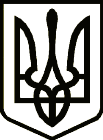 УкраїнаНОВГОРОД – СІВЕРСЬКА МІСЬКА РАДАЧЕРНІГІВСЬКОЇ ОБЛАСТІ(дванадцята сесія VIІI скликання)РІШЕННЯ      вересня 2021 року                                                                                          №  Про затвердження проекту землеустроющодо відведення земельної ділянки та передачу її у власність	Розглянувши подані заяви щодо затвердження проекту землеустрою для оформлення права власності на земельні ділянки, відповідно до ст.ст. 12, 33, 81, 118, 121, 122 Земельного кодексу України,  керуючись ст. 26, 59 Закону України "Про місцеве самоврядування в Україні", міська рада ВИРІШИЛА:1. Затвердити проект землеустрою щодо відведення земельної ділянки     у власність з кадастровим номером 7423681600:05:000:1405 для ведення особистого селянського господарства (01.03) за рахунок земель комунальної власності, ненаданих у власність або у постійне користування,        Шапаревській Ніні Василівні, загальною площею – 2,0000 га, на території Новгород-Сіверської міської територіальної громади (за межами населених пунктів):1) безкоштовно передати у власність земельну ділянку з кадастровим номером 7423681600:05:000:1405 Шапаревській Ніні Василівні;2) Шапаревській Ніні Василівні, провести державну реєстрацію нерухомого майна - земельної ділянки.2. Затвердити проект землеустрою щодо відведення земельної ділянки     у власність з кадастровим номером 7423681600:02:000:0007 для ведення особистого селянського господарства (01.03) за рахунок земель комунальної власності, ненаданих у власність або у постійне користування,        Шапаревському  Володимиру Олександровичу, загальною площею – 2,0000 га, на території Новгород-Сіверської міської територіальної громади (за межами населених пунктів):1) безкоштовно передати у власність земельну ділянку з кадастровим номер 7423681600:02:000:0007 Шапаревському Володимиру Олександровичу;2) Шапаревському Володимиру Олександровичу, провести державну реєстрацію нерухомого майна - земельної ділянки.3. Затвердити проект землеустрою щодо відведення земельної ділянки     у власність з кадастровим номером 7423681600:02:000:0008 для ведення особистого селянського господарства (01.03) за рахунок земель комунальної власності, ненаданих у власність або у постійне користування,        Шапаревській Марії Філімонівні, загальною площею – 1,9435 га, на території Новгород-Сіверської міської територіальної громади (за межами населених пунктів):1) безкоштовно передати у власність земельну ділянку з кадастровим номером 7423681600:02:000:0008 Шапаревській Марії Філімонівні;2) Шапаревській Марії Філімонівні, провести державну реєстрацію нерухомого майна - земельної ділянки.4. Затвердити проект землеустрою щодо відведення земельної ділянки     у власність з кадастровим номером 7423681600:05:000:1422 для ведення особистого селянського господарства (01.03) за рахунок земель комунальної власності, ненаданих у власність або у постійне користування, Купрієнку   Павлу Миколайовичу, загальною площею – 2,0000 га, на території Новгород-Сіверської міської територіальної громади (за межами населених пунктів):1) безкоштовно передати у власність земельну ділянку з кадастровим номером 7423681600:05:000:1422 Купрієнку Павлу Миколайовичу;2) Купрієнку Павлу Миколайовичу, провести державну реєстрацію нерухомого майна - земельної ділянки.5. Затвердити проект землеустрою щодо відведення земельної ділянки     у власність з кадастровим номером 7423681600:05:000:1415 для ведення особистого селянського господарства (01.03) за рахунок земель комунальної власності, ненаданих у власність або у постійне користування, Мушинській Ользі Миколаївні ( прізвище до шлюбу Заїка Ольга Миколаївна), загальною площею – 2,0000 га, на території Новгород-Сіверської міської територіальної громади (за межами населених пунктів):1) безкоштовно передати у власність земельну ділянку з кадастровим номером 7423681600:05:000:1415 Мушинській Ользі Миколаївні;2) Мушинській Ользі Миколаївні, провести державну реєстрацію нерухомого майна - земельної ділянки.6. Затвердити проект землеустрою щодо відведення земельної ділянки     у власність з кадастровим номером 7423681600:05:000:1414 для ведення особистого селянського господарства (01.03) за рахунок земель комунальної власності, ненаданих у власність або у постійне користування, Лукаш Тетяні Миколаївні, загальною площею – 2,0000 га, на території Новгород-Сіверської міської територіальної громади (за межами населених пунктів):1) безкоштовно передати у власність земельну ділянку з кадастровим номером 7423681600:05:000:1414 Лукаш Тетяні Миколаївні;2) Лукаш Тетяні Миколаївні, провести державну реєстрацію нерухомого майна - земельної ділянки.7. Затвердити проект землеустрою щодо відведення земельної ділянки     у власність з кадастровим номером 7423681600:05:000:1416 для ведення особистого селянського господарства (01.03) за рахунок земель комунальної власності, ненаданих у власність або у постійне користування,                 Куценок Валентині Іванівні, загальною площею – 2,0000 га, на території Новгород-Сіверської міської територіальної громади (за межами населених пунктів):1) безкоштовно передати у власність земельну ділянку з кадастровим номером 7423681600:05:000:1416 Куценок Валентині Іванівні;2) Куценок Валентині Іванівні, провести державну реєстрацію нерухомого майна - земельної ділянки.8. Затвердити проект землеустрою щодо відведення земельної ділянки     у власність з кадастровим номером 7423681600:05:000:1408 для ведення особистого селянського господарства (01.03) за рахунок земель комунальної власності, ненаданих у власність або у постійне користування,                  Голован Світлані Валеріївні, загальною площею – 2,0000 га, на території Новгород-Сіверської міської територіальної громади (за межами населених пунктів):1) безкоштовно передати у власність земельну ділянку з кадастровим номером 7423681600:05:000:1408 Голован Світлані Валеріївні;2) Голован Світлані Валеріївні, провести державну реєстрацію нерухомого майна - земельної ділянки.9. Затвердити проект землеустрою щодо відведення земельної ділянки     у власність з кадастровим номером 7423681600:05:000:1403 для ведення особистого селянського господарства (01.03) за рахунок земель комунальної власності, ненаданих у власність або у постійне користування,                  Головану Артему Петровичу, загальною площею – 2,0000 га, на території Новгород-Сіверської міської територіальної громади (за межами населених пунктів):1) безкоштовно передати у власність земельну ділянку з кадастровим номером 7423681600:05:000:1403 Головану Артему Петровичу;2)Головану Артему Петровичу, провести державну реєстрацію нерухомого майна - земельної ділянки.10. Затвердити проект землеустрою щодо відведення земельної ділянки     у власність з кадастровим номером 7423681600:05:000:1413 для ведення особистого селянського господарства (01.03) за рахунок земель комунальної власності, ненаданих у власність або у постійне користування, Дегтяренку Михайлу Михайловичу, загальною площею – 2,0000 га, на території Новгород-Сіверської міської територіальної громади (за межами населених пунктів):1) безкоштовно передати у власність земельну ділянку з кадастровим номером 7423681600:05:000:1413 Дегтяренку Михайлу Михайловичу;2) Дегтяренку Михайлу Михайловичу, провести державну реєстрацію нерухомого майна - земельної ділянки.11. Затвердити проект землеустрою щодо відведення земельної ділянки     у власність з кадастровим номером 7423681600:05:000:1404 для ведення особистого селянського господарства (01.03) за рахунок земель комунальної власності, ненаданих у власність або у постійне користування, Синєгуб Тетяні Василівні , загальною площею – 2,0000 га, на території Новгород-Сіверської міської територіальної громади (за межами населених пунктів):1) безкоштовно передати у власність земельну ділянку з кадастровим номером 7423681600:05:000:1404 Синєгуб Тетяні Василівні;2) Синєгуб Тетяні Василівні провести державну реєстрацію нерухомого майна - земельної ділянки.12. Затвердити проект землеустрою щодо відведення земельної ділянки     у власність з кадастровим номером 7423681600:05:000:1411 для ведення особистого селянського господарства (01.03) за рахунок земель комунальної власності, ненаданих у власність або у постійне користування, Міцук Тетяні Володимирівні, загальною площею – 2,0000 га, на території Новгород-Сіверської міської територіальної громади (за межами населених пунктів):1) безкоштовно передати у власність земельну ділянку з кадастровим номером 7423681600:05:000:1411 Міцук Тетяні Володимирівні;2) Міцук Тетяні Володимирівні провести державну реєстрацію нерухомого майна - земельної ділянки.13. Затвердити проект землеустрою щодо відведення земельної ділянки     у власність з кадастровим номером 7423681600:05:000:1409 для ведення особистого селянського господарства (01.03) за рахунок земель комунальної власності, ненаданих у власність або у постійне користування, Пущаю Олександру Михайловичу, загальною площею – 2,0000 га, на території Новгород-Сіверської міської територіальної громади (за межами населених пунктів):1) безкоштовно передати у власність земельну ділянку з кадастровим номером 7423681600:05:000:1409 Пущаю Олександру Михайловичу;2) Пущаю Олександру Михайловичу провести державну реєстрацію нерухомого майна - земельної ділянки.14. Затвердити проект землеустрою щодо відведення земельної ділянки     у власність з кадастровим номером 7423681600:05:000:1407 для ведення особистого селянського господарства (01.03) за рахунок земель комунальної власності, ненаданих у власність або у постійне користування, Борисович Валерії Анатоліївні, загальною площею – 2,0000 га, на території Новгород-Сіверської міської територіальної громади (за межами населених пунктів):1) безкоштовно передати у власність земельну ділянку з кадастровим номером 7423681600:05:000:1407 Борисович Валерії Анатоліївні;2) Борисович Валерії Анатоліївні провести державну реєстрацію нерухомого майна - земельної ділянки.15. Затвердити проект землеустрою щодо відведення земельної ділянки     у власність з кадастровим номером 7423681600:05:000:1417 для ведення особистого селянського господарства (01.03) за рахунок земель комунальної власності, ненаданих у власність або у постійне користування, Бездітко Марині Володимирівні, загальною площею – 2,0000 га, на території Новгород-Сіверської міської територіальної громади (за межами населених пунктів):1) безкоштовно передати у власність земельну ділянку з кадастровим номером 7423681600:05:000:1417 Бездітко Марині Володимирівні;2) Бездітко Марині Володимирівні провести державну реєстрацію нерухомого майна - земельної ділянки.16. Затвердити проект землеустрою щодо відведення земельної ділянки     у власність з кадастровим номером 7423681600:05:000:1418 для ведення особистого селянського господарства (01.03) за рахунок земель комунальної власності, ненаданих у власність або у постійне користування, Бездітко Олені Іванівні, загальною площею – 2,0000 га, на території Новгород-Сіверської міської територіальної громади (за межами населених пунктів):1) безкоштовно передати у власність земельну ділянку з кадастровим номером 7423681600:05:000:1418 Бездітко Олені Іванівні;2) Бездітко Олені Іванівні провести державну реєстрацію нерухомого майна - земельної ділянки.17. Затвердити проект землеустрою щодо відведення земельної ділянки     у власність з кадастровим номером 7423681600:05:000:1423 для ведення особистого селянського господарства (01.03) за рахунок земель комунальної власності, ненаданих у власність або у постійне користування, Андросенку Руслану Михайловичу, загальною площею – 2,0000 га, на території Новгород-Сіверської міської територіальної громади (за межами населених пунктів):1) безкоштовно передати у власність земельну ділянку з кадастровим номером 7423681600:05:000:1423 Андросенку Руслану Михайловичу;2) Андросенку Руслану Михайловичу  провести державну реєстрацію нерухомого майна - земельної ділянки.18. Затвердити проект землеустрою щодо відведення земельної ділянки     у власність з кадастровим номером 7423681600:05:000:1421 для ведення особистого селянського господарства (01.03) за рахунок земель комунальної власності, ненаданих у власність або у постійне користування, Борисович Раїсі Вікторівні, загальною площею – 2,0000 га, на території Новгород-Сіверської міської територіальної громади (за межами населених пунктів):1) безкоштовно передати у власність земельну ділянку з кадастровим номером 7423681600:05:000:1421 Борисович Раїсі Вікторівні;2) Борисович Раїсі Вікторівні провести державну реєстрацію нерухомого майна - земельної ділянки.19. Затвердити проект землеустрою щодо відведення земельної ділянки     у власність з кадастровим номером 7423681600:05:000:1412 для ведення особистого селянського господарства (01.03) за рахунок земель комунальної власності, ненаданих у власність або у постійне користування, Цвілю Віталію Сергійовичу, загальною площею – 2,0000 га, на території Новгород-Сіверської міської територіальної громади (за межами населених пунктів):1) безкоштовно передати у власність земельну ділянку з кадастровим номером 7423681600:05:000:1412 Цвілю Віталію Сергійовичу;2) Цвілю Віталію Сергійовичу провести державну реєстрацію нерухомого майна - земельної ділянки.          20. Затвердити проект землеустрою щодо відведення земельної ділянки     у власність з кадастровим номером 7423683600:02:000:0084 для ведення особистого селянського господарства (01.03) за рахунок земель комунальної власності, ненаданих у власність або у постійне користування, Шульзі  Максиму Івановичу, загальною площею – 2,0000 га за адресою: с. Гірки,                Новгород-Сіверський район, Чернігівська область:1) безкоштовно передати у власність земельну ділянку з кадастровим номером 7423683600:02:000:0084 Шульзі Максиму Івановичу;2) Шульзі Максиму Івановичу, провести державну реєстрацію нерухомого майна - земельної ділянки.21. Затвердити проект землеустрою щодо відведення земельної ділянки     у власність з кадастровим номером 7423683600:02:000:0090 для ведення особистого селянського господарства (01.03) за рахунок земель комунальної власності, ненаданих у власність або у постійне користування, Кирієнку Сергію Борисовичу, загальною площею – 2,0000 га за адресою: с. Гірки,                Новгород-Сіверський район, Чернігівська область:1) безкоштовно передати у власність земельну ділянку з кадастровим номером 7423683600:02:000:0090 Кирієнку Сергію Борисовичу;2) Кирієнку Сергію Борисовичу, провести державну реєстрацію нерухомого майна - земельної ділянки.22. Затвердити проект землеустрою щодо відведення земельної ділянки     у власність з кадастровим номером 7423683600:02:000:0085 для ведення особистого селянського господарства (01.03) за рахунок земель комунальної власності, ненаданих у власність або у постійне користування, Шульзі         Івану Михайловичу, загальною площею – 2,0000 га за адресою: с. Гірки,                Новгород-Сіверський район, Чернігівська область:1) безкоштовно передати у власність земельну ділянку з кадастровим номером 7423683600:02:000:0085 Шульзі Івану Михайловичу;2) Шульзі Івану Михайловичу, провести державну реєстрацію нерухомого майна - земельної ділянки.23. Затвердити проект землеустрою щодо відведення земельної ділянки     у власність з кадастровим номером 7423683600:02:000:0089 для ведення особистого селянського господарства (01.03) за рахунок земель комунальної власності, ненаданих у власність або у постійне користування, Особливець Любові Миколаївні, загальною площею – 2,0000 га за адресою: с. Гірки,                Новгород-Сіверський район, Чернігівська область:1) безкоштовно передати у власність земельну ділянку з кадастровим номером 7423683600:02:000:0089 Особливець Любові Миколаївні;2) Особливець Любові Миколаївні, провести державну реєстрацію нерухомого майна - земельної ділянки.24. Затвердити проект землеустрою щодо відведення земельної ділянки     у власність з кадастровим номером 7423683600:02:000:0092 для ведення особистого селянського господарства (01.03) за рахунок земель комунальної власності, ненаданих у власність або у постійне користування, Шавекіну Віталію Григоровичу, загальною площею – 2,0000 га за адресою: с. Гірки,                Новгород-Сіверський район, Чернігівська область:1) безкоштовно передати у власність земельну ділянку з кадастровим номером 7423683600:02:000:0092 Шавекіну Віталію Григоровичу;2) Шавекіну Віталію Григоровичу, провести державну реєстрацію нерухомого майна - земельної ділянки.         25. Затвердити проект землеустрою щодо відведення земельної ділянки     у власність з кадастровим номером 7423683600:02:000:0088 для ведення особистого селянського господарства (01.03) за рахунок земель комунальної власності, ненаданих у власність або у постійне користування,                     Зєвако Валентині Яківні, загальною площею – 2,0000 га за адресою: с. Гірки,                Новгород-Сіверський район, Чернігівська область:1) безкоштовно передати у власність земельну ділянку з кадастровим номером 7423683600:02:000:0088 Зєвако Валентині Яківні;2) Зєвако Валентині Яківні, провести державну реєстрацію нерухомого майна - земельної ділянки.        26. Затвердити проект землеустрою щодо відведення земельної ділянки     у власність з кадастровим номером 7423683600:02:000:0093 для ведення особистого селянського господарства (01.03) за рахунок земель комунальної власності, ненаданих у власність або у постійне користування,                      Рибак Аллі Іванівні, загальною площею – 2,0000 га за адресою: с. Гірки,                Новгород-Сіверський район, Чернігівська область:1) безкоштовно передати у власність земельну ділянку з кадастровим номером 7423683600:02:000:0093 Рибак Аллі Іванівні;2) Рибак Аллі Іванівні, провести державну реєстрацію нерухомого майна - земельної ділянки.27. Затвердити проект землеустрою щодо відведення земельної ділянки     у власність з кадастровим номером 7423683600:03:000:0422 для ведення особистого селянського господарства (01.03) за рахунок земель комунальної власності, ненаданих у власність або у постійне користування, Ігнатику Олександру Михайловичу, загальною площею – 2,0000 га на території Новгород-Сіверської міської територіальної громади (за межами населених пунктів):1) безкоштовно передати у власність земельну ділянку з кадастровим номером 7423683600:03:000:0422 Ігнатику Олександру Михайловичу;2) Ігнатику Олександру Михайловичу, провести державну реєстрацію нерухомого майна - земельної ділянки.          28. Затвердити проект землеустрою щодо відведення земельної ділянки     у власність з кадастровим номером 7423683600:04:001:0003 для ведення особистого селянського господарства (01.03) за рахунок земель комунальної власності, ненаданих у власність або у постійне користування, Зеляку     Олексію Сергійовичу, загальною площею – 2,0000 га на території Новгород-Сіверської міської територіальної громади (за межами населених пунктів):1) безкоштовно передати у власність земельну ділянку з кадастровим номером 7423683600:04:001:0003 Зеляку Олексію Сергійовичу;2) Зеляку Олексію Сергійовичу, провести державну реєстрацію нерухомого майна - земельної ділянки.29. Затвердити проект землеустрою щодо відведення земельної ділянки     у власність з кадастровим номером 7423683600:03:000:0423 для ведення особистого селянського господарства (01.03) за рахунок земель комунальної власності, ненаданих у власність або у постійне користування, Короткому Анатолію Васильовичу, загальною площею – 2,0000 га на території Новгород-Сіверської міської територіальної громади (за межами населених пунктів):1) безкоштовно передати у власність земельну ділянку з кадастровим номером 7423683600:03:000:0423 Короткому Анатолію Васильовичу;2) Короткому Анатолію Васильовичу, провести державну реєстрацію нерухомого майна - земельної ділянки.30. Затвердити проект землеустрою щодо відведення земельної ділянки     у власність з кадастровим номером 7423683600:03:000:0421 для ведення особистого селянського господарства (01.03) за рахунок земель комунальної власності, ненаданих у власність або у постійне користування, Ігнатик     Світлані Сергіївні, загальною площею – 2,0000 га на території Новгород-Сіверської міської територіальної громади (за межами населених пунктів):1) безкоштовно передати у власність земельну ділянку з кадастровим номером 7423683600:03:000:0421 Ігнатик Світлані Сергіївні;2) Ігнатик Світлані Сергіївні, провести державну реєстрацію нерухомого майна - земельної ділянки.	31. Затвердити проект землеустрою щодо відведення земельної ділянки     у власність з кадастровим номером 7423686200:04:000:1319 для ведення особистого селянського господарства (01.03) за рахунок земель комунальної власності, ненаданих у власність або у постійне користування, Кучер Тетяні Миколаївні, загальною площею – 2,0000 га, на території  Новгород-Сіверської міської територіальної громади (за межами населених пунктів):1) безкоштовно передати у власність земельну ділянку з кадастровим номером 7423686200:04:000:1319 Кучер Тетяні Миколаївні;2) Кучер Тетяні Миколаївні, провести державну реєстрацію нерухомого майна - земельної ділянки.32. Затвердити проект землеустрою щодо відведення земельної ділянки     у власність з кадастровим номером 7423686200:04:000:1320 для ведення особистого селянського господарства (01.03) за рахунок земель комунальної власності, ненаданих у власність або у постійне користування, Михеєнко Надії Василівні, загальною площею – 2,0000 га, на території  Новгород-Сіверської міської територіальної громади (за межами населених пунктів):1) безкоштовно передати у власність земельну ділянку з кадастровим номером 7423686200:04:000:1320  Михеєнко Надії Василівні;2) Михеєнко Надії Василівні, провести державну реєстрацію нерухомого майна - земельної ділянки.33. Затвердити проект землеустрою щодо відведення земельної ділянки     у власність з кадастровим номером 7423686200:03:000:1535 для ведення особистого селянського господарства (01.03) за рахунок земель комунальної власності, ненаданих у власність або у постійне користування, Горбачу Михайлу Миколайовичу, загальною площею – 2,0000 га, на території  Новгород-Сіверської міської територіальної громади (за межами населених пунктів):1) безкоштовно передати у власність земельну ділянку з кадастровим номером 7423686200:03:000:1535 Горбачу Михайлу Миколайовичу;2) Горбачу Михайлу Миколайовичу, провести державну реєстрацію нерухомого майна - земельної ділянки.34. Затвердити проект землеустрою щодо відведення земельної ділянки     у власність з кадастровим номером 7423686200:03:000:1538 для ведення особистого селянського господарства (01.03) за рахунок земель комунальної власності, ненаданих у власність або у постійне користування, Гаркуші       Олені Юріївні, загальною площею – 2,0000 га, на території  Новгород-Сіверської міської територіальної громади (за межами населених пунктів):1) безкоштовно передати у власність земельну ділянку з кадастровим номером 7423686200:03:000:1538  Гаркуші Олені Юріївні;2) Гаркуші Олені Юріївні, провести державну реєстрацію нерухомого майна - земельної ділянки.35. Затвердити проект землеустрою щодо відведення земельної ділянки     у власність з кадастровим номером 7423686200:04:000:1322 для ведення особистого селянського господарства (01.03) за рахунок земель комунальної власності, ненаданих у власність або у постійне користування, Зюзьку Володимиру Михайловичу, загальною площею – 2,0000 га, на території  Новгород-Сіверської міської територіальної громади (за межами населених пунктів):1) безкоштовно передати у власність земельну ділянку з кадастровим номером 7423686200:04:000:1322 Зюзьку Володимиру Михайловичу;2) Зюзьку Володимиру Михайловичу, провести державну реєстрацію нерухомого майна - земельної ділянки.36. Затвердити проект землеустрою щодо відведення земельної ділянки     у власність з кадастровим номером 7423686200:03:000:1539 для ведення особистого селянського господарства (01.03) за рахунок земель комунальної власності, ненаданих у власність або у постійне користування, Рябік              Ніні Борисівні, загальною площею – 2,0000 га, на території  Новгород-Сіверської міської територіальної громади (за межами населених пунктів):1) безкоштовно передати у власність земельну ділянку з кадастровим номером 7423686200:03:000:1539  Рябік Ніні Борисівні;2) Рябік Ніні Борисівні, провести державну реєстрацію нерухомого майна - земельної ділянки.37. Затвердити проект землеустрою щодо відведення земельної ділянки     у власність з кадастровим номером 7423686200:03:000:1536 для ведення особистого селянського господарства (01.03) за рахунок земель комунальної власності, ненаданих у власність або у постійне користування, Рябіку Дмитру Володимировичу, загальною площею – 2,0000 га, на території  Новгород-Сіверської міської територіальної громади (за межами населених пунктів):1) безкоштовно передати у власність земельну ділянку з кадастровим номером 7423686200:03:000:1536 Рябіку Дмитру Володимировичу;2) Рябіку Дмитру Володимировичу, провести державну реєстрацію нерухомого майна - земельної ділянки.38. Затвердити проект землеустрою щодо відведення земельної ділянки     у власність з кадастровим номером 7423686200:03:000:1537 для ведення особистого селянського господарства (01.03) за рахунок земель комунальної власності, ненаданих у власність або у постійне користування, Юдицькій Світлані Миколаївні, загальною площею – 2,0000 га, на території  Новгород-Сіверської міської територіальної громади (за межами населених пунктів):1) безкоштовно передати у власність земельну ділянку з кадастровим номером 7423686200:03:000:1537 Юдицькій Світлані Миколаївні;2) Юдицькій Світлані Миколаївні, провести державну реєстрацію нерухомого майна - земельної ділянки.39. Затвердити проект землеустрою щодо відведення земельної ділянки     у власність з кадастровим номером 7423686200:01:000:0318 для ведення особистого селянського господарства (01.03) за рахунок земель комунальної власності, ненаданих у власність або у постійне користування, Юдицькому Михайлу Федоровичу, загальною площею – 0,4984 га, за адресою: с. Лісконоги, Новгород-Сіверський район, Чернігівська область:1) безкоштовно передати у власність земельну ділянку з кадастровим номером 7423686200:01:000:0318 Юдицькому Михайлу Федоровичу;2) Юдицькому Михайлу Федоровичу, провести державну реєстрацію нерухомого майна - земельної ділянки.40. Затвердити проект землеустрою щодо відведення земельної ділянки     у власність з кадастровим номером 7423682000:07:000:0945 для ведення особистого селянського господарства (01.03) за рахунок земель комунальної власності, ненаданих у власність або у постійне користування, Ткачу Сергію Миколайовичу, загальною площею – 2,0000 га, на території Новгород-Сіверської міської територіальної громади (за межами населених пунктів):1) безкоштовно передати у власність земельну ділянку з кадастровим номером 7423682000:07:000:0945 Ткачу Сергію Миколайовичу;2) Ткачу Сергію Миколайовичу, провести державну реєстрацію нерухомого майна - земельної ділянки.41. Затвердити проект землеустрою щодо відведення земельної ділянки     у власність з кадастровим номером 7423682000:07:000:0946 для ведення особистого селянського господарства (01.03) за рахунок земель комунальної власності, ненаданих у власність або у постійне користування, Ткачу Павлу Олександровичу, загальною площею – 2,0000 га, на території Новгород-Сіверської міської територіальної громади (за межами населених пунктів):1) безкоштовно передати у власність земельну ділянку з кадастровим номером 7423682000:07:000:0946 Ткачу Павлу Олександровичу;2) Ткачу Павлу Олександровичу, провести державну реєстрацію нерухомого майна - земельної ділянки.42. Затвердити проект землеустрою щодо відведення земельної ділянки     у власність з кадастровим номером 7423683200:01:000:0203 для ведення особистого селянського господарства (01.03) за рахунок земель комунальної власності, ненаданих у власність або у постійне користування, Конюшенку Володимиру Михайловичу, загальною площею – 0,3496 га, за адресою:              с. Грем’яч, Новгород-Сіверський район, Чернігівська область:1) безкоштовно передати у власність земельну ділянку з кадастровим номером 7423683200:01:000:0203 Конюшенку Володимиру Михайловичу;2) Конюшенку Володимиру Михайловичу, провести державну реєстрацію нерухомого майна - земельної ділянки.43. Затвердити проект землеустрою щодо відведення земельної ділянки     у власність з кадастровим номером 7423683200:10:001:0018 для ведення особистого селянського господарства (01.03) за рахунок земель комунальної власності, ненаданих у власність або у постійне користування,                  Аношко Вікторії Юріївні, загальною площею – 1,7000 га, на території                 Новгород-Сіверської міської територіальної громади (за межами населених пунктів):1) безкоштовно передати у власність земельну ділянку з кадастровим номером 7423683200:10:001:0018 Аношко Вікторії Юріївні;2) Аношко Вікторії Юріївні, провести державну реєстрацію нерухомого майна - земельної ділянки.44. Затвердити проект землеустрою щодо відведення земельної ділянки     у власність з кадастровим номером 7423683200:10:001:0021 для ведення особистого селянського господарства (01.03) за рахунок земель комунальної власності, ненаданих у власність або у постійне користування, Українченко Валентині Олексіївні, загальною площею – 1,4530 га, на території                 Новгород-Сіверської міської територіальної громади (за межами населених пунктів):1) безкоштовно передати у власність земельну ділянку з кадастровим номером 7423683200:10:001:0021 Українченко Валентині Олексіївні;2) Українченко Валентині Олексіївні, провести державну реєстрацію нерухомого майна - земельної ділянки.45. Затвердити проект землеустрою щодо відведення земельної ділянки     у власність з кадастровим номером 7423683200:01:000:0195 для ведення особистого селянського господарства (01.03) за рахунок земель комунальної власності, ненаданих у власність або у постійне користування, Шкалаберді Олені Олександрівні, загальною площею – 0,2000 га, за адресою: с. Грем’яч, Новгород-Сіверський район, Чернігівська область:1) безкоштовно передати у власність земельну ділянку з кадастровим номером 7423683200:01:000:0195 Шкалаберді Олені Олександрівні;2) Шкалаберді Олені Олександрівні, провести державну реєстрацію нерухомого майна - земельної ділянки.        46. Затвердити проект землеустрою щодо відведення земельної ділянки     у власність з кадастровим номером 7423683200:10:001:0020 для ведення особистого селянського господарства (01.03) за рахунок земель комунальної власності, ненаданих у власність або у постійне користування, Макаренко Тетяні   Іванівні,   загальною   площею – 0,6430  га,   на  території  Новгород-Сіверської міської територіальної громади (за межами населених пунктів):1) безкоштовно передати у власність земельну ділянку з кадастровим номером 7423683200:10:001:0020 Макаренко Тетяні Іванівні;2) Макаренко Тетяні Іванівні, провести державну реєстрацію нерухомого майна - земельної ділянки.        47. Затвердити проект землеустрою щодо відведення земельної ділянки     у власність з кадастровим номером 7423683200:10:000:1154 для ведення особистого селянського господарства (01.03) за рахунок земель комунальної власності, ненаданих у власність або у постійне користування,                 Жигалку Михайлу Івановичу, загальною площею – 2,0000 га, на території Новгород-Сіверської міської територіальної громади (за межами населених пунктів):1) безкоштовно передати у власність земельну ділянку з кадастровим номером 7423683200:10:000:1154 Жигалку Михайлу Івановичу;2) Жигалку Михайлу Івановичу, провести державну реєстрацію нерухомого майна - земельної ділянки.48. Затвердити проект землеустрою щодо відведення земельної ділянки     у власність з кадастровим номером 7423683200:10:000:1155 для ведення особистого селянського господарства (01.03) за рахунок земель комунальної власності, ненаданих у власність або у постійне користування, Гавриліній
Ганні Михайлівні, загальною площею – 1,5000 га, на території Новгород-Сіверської міської територіальної громади (за межами населених пунктів):1) безкоштовно передати у власність земельну ділянку з кадастровим номером 7423683200:10:000:1155 Гавриліній Ганні Михайлівні;2) Гавриліній Ганні Михайлівні, провести державну реєстрацію нерухомого майна - земельної ділянки.49. Затвердити проект землеустрою щодо відведення земельної ділянки     у власність з кадастровим номером 7423683200:10:001:0055 для ведення особистого селянського господарства (01.03) за рахунок земель комунальної власності, ненаданих у власність або у постійне користування, Котляру 
Євгенію Сергійовичу, загальною площею – 2,0000 га, на території Новгород-Сіверської міської територіальної громади (за межами населених пунктів):1) безкоштовно передати у власність земельну ділянку з кадастровим номером 7423683200:10:001:0055 Котляру Євгенію Сергійовичу;2) Котляру Євгенію Сергійовичу, провести державну реєстрацію нерухомого майна - земельної ділянки.50. Затвердити проект землеустрою щодо відведення земельної ділянки     у власність з кадастровим номером 7423683200:01:000:0205 для ведення особистого селянського господарства (01.03) за рахунок земель комунальної власності, ненаданих у власність або у постійне користування, Савинській Тетяні Олександрівні, загальною площею – 0,7170 га, за адресою: с. Грем’яч, Новгород-Сіверський район, Чернігівська область:1) безкоштовно передати у власність земельну ділянку з кадастровим номером 7423683200:01:000:0205 Савинській Тетяні Олександрівні;2) Савинській Тетяні Олександрівні, провести державну реєстрацію нерухомого майна - земельної ділянки.51. Затвердити проект землеустрою щодо відведення земельної ділянки     у власність з кадастровим номером 7423683200:10:001:0010 для ведення особистого селянського господарства (01.03) за рахунок земель комунальної власності, ненаданих у власність або у постійне користування, Храпачу Володимиру Андрійовичу, загальною площею – 2,0000 га, на території Новгород-Сіверської міської територіальної громади (за межами населених пунктів):1) безкоштовно передати у власність земельну ділянку з кадастровим номером 7423683200:10:001:0010 Храпачу Володимиру Андрійовичу;2) Храпачу Володимиру Андрійовичу, провести державну реєстрацію нерухомого майна - земельної ділянки.52. Затвердити проект землеустрою щодо відведення земельної ділянки     у власність з кадастровим номером 7423683200:11:000:2298 для ведення особистого селянського господарства (01.03) за рахунок земель комунальної власності, ненаданих у власність або у постійне користування, Филимоновій Світлані Вікторівні, загальною площею – 2,0000 га, на території Новгород-Сіверської міської територіальної громади (за межами населених пунктів):1) безкоштовно передати у власність земельну ділянку з кадастровим номером 7423683200:11:000:2298 Филимоновій Світлані Вікторівні;2) Филимоновій Світлані Вікторівні, провести державну реєстрацію нерухомого майна - земельної ділянки.          53. Затвердити проект землеустрою щодо відведення земельної ділянки     у власність з кадастровим номером 7423683200:11:000:2301 для ведення особистого селянського господарства (01.03) за рахунок земель комунальної власності, ненаданих у власність або у постійне користування, Лук'янюк Валентині Яківні, загальною площею – 2,0000 га, на території Новгород-Сіверської міської територіальної громади (за межами населених пунктів):1) безкоштовно передати у власність земельну ділянку з кадастровим номером 7423683200:11:000:2301 Лук'янюк Валентині Яківні;2) Лук'янюк Валентині Яківні, провести державну реєстрацію нерухомого майна - земельної ділянки.54. Затвердити проект землеустрою щодо відведення земельної ділянки     у власність з кадастровим номером 7423683200:11:000:2267 для ведення особистого селянського господарства (01.03) за рахунок земель комунальної власності, ненаданих у власність або у постійне користування, Пустовойт Любові Володимирівні, загальною площею – 2,0000 га, на території Новгород-Сіверської міської територіальної громади (за межами населених пунктів):1) безкоштовно передати у власність земельну ділянку з кадастровим номером 7423683200:11:000:2267 Пустовойт Любові Володимирівні;2) Пустовойт Любові Володимирівні, провести державну реєстрацію нерухомого майна - земельної ділянки.        55. Затвердити проект землеустрою щодо відведення земельної ділянки     у власність з кадастровим номером 7423683200:11:000:2266 для ведення особистого селянського господарства (01.03) за рахунок земель комунальної власності, ненаданих у власність або у постійне користування, Гуд
Ларисі Феліксівні, загальною площею – 2,0000 га, на території Новгород-Сіверської міської територіальної громади (за межами населених пунктів):1) безкоштовно передати у власність земельну ділянку з кадастровим номером 7423683200:11:000:2266 Гуд Ларисі Феліксівні;2) Гуд Ларисі Феліксівні, провести державну реєстрацію нерухомого майна - земельної ділянки.       56. Затвердити проект землеустрою щодо відведення земельної ділянки     у власність з кадастровим номером 7423683200:11:000:2260 для ведення особистого селянського господарства (01.03) за рахунок земель комунальної власності, ненаданих у власність або у постійне користування, Пустовойту Максиму Сергійовичу, загальною площею – 2,0000 га, на території Новгород-Сіверської міської територіальної громади (за межами населених пунктів):1) безкоштовно передати у власність земельну ділянку з кадастровим номером 7423683200:11:000:2260 Пустовойту Максиму Сергійовичу;2) Пустовойту Максиму Сергійовичу, провести державну реєстрацію нерухомого майна - земельної ділянки.       57. Затвердити проект землеустрою щодо відведення земельної ділянки     у власність з кадастровим номером 7423683200:10:001:0044 для ведення особистого селянського господарства (01.03) за рахунок земель комунальної власності, ненаданих у власність або у постійне користування, Пшонній
Яні Вікторівні, загальною площею – 2,0000 га, на території Новгород-Сіверської міської територіальної громади (за межами населених пунктів):1) безкоштовно передати у власність земельну ділянку з кадастровим номером 7423683200:10:001:0044 Пшонній Яні Вікторівні;2) Пшонній Яні Вікторівні, провести державну реєстрацію нерухомого майна - земельної ділянки.         58. Затвердити проект землеустрою щодо відведення земельної ділянки     у власність з кадастровим номером 7423683200:10:001:0043 для ведення особистого селянського господарства (01.03) за рахунок земель комунальної власності, ненаданих у власність або у постійне користування, Пшонному Андрію Петровичу, загальною площею – 2,0000 га, на території Новгород-Сіверської міської територіальної громади (за межами населених пунктів):1) безкоштовно передати у власність земельну ділянку з кадастровим номером 7423683200:10:001:0043 Пшонному Андрію Петровичу;2) Пшонному Андрію Петровичу, провести державну реєстрацію нерухомого майна - земельної ділянки.         59. Затвердити проект землеустрою щодо відведення земельної ділянки     у власність з кадастровим номером 7423683200:10:001:0042 для ведення особистого селянського господарства (01.03) за рахунок земель комунальної власності, ненаданих у власність або у постійне користування, Пшонній
Ганні Іванівні, загальною площею – 2,0000 га, на території Новгород-Сіверської міської територіальної громади (за межами населених пунктів):1) безкоштовно передати у власність земельну ділянку з кадастровим номером 7423683200:10:001:0042 Пшонній Ганні Іванівні;2) Пшонній Ганні Іванівні, провести державну реєстрацію нерухомого майна - земельної ділянки.       60. Затвердити проект землеустрою щодо відведення земельної ділянки     у власність з кадастровим номером 7423683200:10:001:0039 для ведення особистого селянського господарства (01.03) за рахунок земель комунальної власності, ненаданих у власність або у постійне користування, Синенькій 
Вірі Митрофанівні, загальною площею – 2,0000 га, на території Новгород-Сіверської міської територіальної громади (за межами населених пунктів):1) безкоштовно передати у власність земельну ділянку з кадастровим номером 7423683200:10:001:0039 Синенькій Вірі Митрофанівні;2) Синенькій Вірі Митрофанівні, провести державну реєстрацію нерухомого майна - земельної ділянки.          61. Затвердити проект землеустрою щодо відведення земельної ділянки     у власність з кадастровим номером 7423683200:11:000:2261 для ведення особистого селянського господарства (01.03) за рахунок земель комунальної власності, ненаданих у власність або у постійне користування, Пустовойту Дмитру Сергійовичу, загальною площею – 2,0000 га, на території Новгород-Сіверської міської територіальної громади (за межами населених пунктів):1) безкоштовно передати у власність земельну ділянку з кадастровим номером 7423683200:11:000:2261 Пустовойту Дмитру Сергійовичу;2) Пустовойту Дмитру Сергійовичу, провести державну реєстрацію нерухомого майна - земельної ділянки.         62. Затвердити проект землеустрою щодо відведення земельної ділянки     у власність з кадастровим номером 7423683200:10:001:0049 для ведення особистого селянського господарства (01.03) за рахунок земель комунальної власності, ненаданих у власність або у постійне користування, Ассингу
Тарасу Юрійовичу, загальною площею – 2,0000 га, на території Новгород-Сіверської міської територіальної громади (за межами населених пунктів):1) безкоштовно передати у власність земельну ділянку з кадастровим номером 7423683200:10:001:0049 Ассингу Тарасу Юрійовичу;2) Ассингу Тарасу Юрійовичу, провести державну реєстрацію нерухомого майна - земельної ділянки.63. Затвердити проект землеустрою щодо відведення земельної ділянки     у власність з кадастровим номером 7423683200:10:001:0046 для ведення особистого селянського господарства (01.03) за рахунок земель комунальної власності, ненаданих у власність або у постійне користування, Малоїд
Ганні Вікторівні, загальною площею – 2,0000 га, на території Новгород-Сіверської міської територіальної громади (за межами населених пунктів):1) безкоштовно передати у власність земельну ділянку з кадастровим номером 7423683200:10:001:0046 Малоїд Ганні Вікторівні;2) Малоїд Ганні Вікторівні, провести державну реєстрацію нерухомого майна - земельної ділянки.64. Затвердити проект землеустрою щодо відведення земельної ділянки     у власність з кадастровим номером 7423683200:10:001:0036 для ведення особистого селянського господарства (01.03) за рахунок земель комунальної власності, ненаданих у власність або у постійне користування, Аношко
Тетяні Анатоліївні, загальною площею – 2,0000 га, на території Новгород-Сіверської міської територіальної громади (за межами населених пунктів):1) безкоштовно передати у власність земельну ділянку з кадастровим номером 7423683200:10:001:0036 Аношко Тетяні Анатоліївні;2) Аношко Тетяні Анатоліївні, провести державну реєстрацію нерухомого майна - земельної ділянки.65. Затвердити проект землеустрою щодо відведення земельної ділянки     у власність з кадастровим номером 7423683200:10:001:0033 для ведення особистого селянського господарства (01.03) за рахунок земель комунальної власності, ненаданих у власність або у постійне користування, Аношко
Надії Анатоліївні, загальною площею – 2,0000 га, на території Новгород-Сіверської міської територіальної громади (за межами населених пунктів):1) безкоштовно передати у власність земельну ділянку з кадастровим номером 7423683200:10:001:0033 Аношко Надії Анатоліївні;2) Аношко Надії Анатоліївні, провести державну реєстрацію нерухомого майна - земельної ділянки.66. Затвердити проект землеустрою щодо відведення земельної ділянки     у власність з кадастровим номером 7423683200:11:000:2299 для ведення особистого селянського господарства (01.03) за рахунок земель комунальної власності, ненаданих у власність або у постійне користування, Дзюбі 
Марині Сергіївні, загальною площею – 2,0000 га, на території Новгород-Сіверської міської територіальної громади (за межами населених пунктів):1) безкоштовно передати у власність земельну ділянку з кадастровим номером 7423683200:11:000:2299 Дзюбі Марині Сергіївні;2) Дзюбі Марині Сергіївні, провести державну реєстрацію нерухомого майна - земельної ділянки.67. Затвердити проект землеустрою щодо відведення земельної ділянки     у власність з кадастровим номером 7423683200:10:001:0037 для ведення особистого селянського господарства (01.03) за рахунок земель комунальної власності, ненаданих у власність або у постійне користування, Мельник 
Ніні Іллівні, загальною площею – 2,0000 га, на території Новгород-Сіверської міської територіальної громади (за межами населених пунктів):1) безкоштовно передати у власність земельну ділянку з кадастровим номером 7423683200:10:001:0037 Мельник Ніні Іллівні;2) Мельник Ніні Іллівні, провести державну реєстрацію нерухомого майна - земельної ділянки.68. Затвердити проект землеустрою щодо відведення земельної ділянки     у власність з кадастровим номером 7423683200:10:001:0038 для ведення особистого селянського господарства (01.03) за рахунок земель комунальної власності, ненаданих у власність або у постійне користування, Мельнику Віктору Васильовичу, загальною площею – 2,0000 га, на території Новгород-Сіверської міської територіальної громади (за межами населених пунктів):1) безкоштовно передати у власність земельну ділянку з кадастровим номером 7423683200:10:001:0038 Мельнику Віктору Васильовичу;2) Мельнику Віктору Васильовичу, провести державну реєстрацію нерухомого майна - земельної ділянки.69. Затвердити проект землеустрою щодо відведення земельної ділянки     у власність з кадастровим номером 7423683200:10:001:0040 для ведення особистого селянського господарства (01.03) за рахунок земель комунальної власності, ненаданих у власність або у постійне користування, Довбенко
Тетяні Анатоліївні, загальною площею – 2,0000 га, на території Новгород-Сіверської міської територіальної громади (за межами населених пунктів):1) безкоштовно передати у власність земельну ділянку з кадастровим номером 7423683200:10:001:0040 Довбенко Тетяні Анатоліївні;2) Довбенко Тетяні Анатоліївні, провести державну реєстрацію нерухомого майна - земельної ділянки.70. Затвердити проект землеустрою щодо відведення земельної ділянки     у власність з кадастровим номером 7423683200:10:001:0034 для ведення особистого селянського господарства (01.03) за рахунок земель комунальної власності, ненаданих у власність або у постійне користування, Аношко
Тамарі Миколаївні, загальною площею – 2,0000 га, на території Новгород-Сіверської міської територіальної громади (за межами населених пунктів):1) безкоштовно передати у власність земельну ділянку з кадастровим номером 7423683200:10:001:0034 Аношко Тамарі Миколаївні;2) Аношко Тамарі Миколаївні, провести державну реєстрацію нерухомого майна - земельної ділянки.71. Затвердити проект землеустрою щодо відведення земельної ділянки     у власність з кадастровим номером 7423683200:10:001:0035 для ведення особистого селянського господарства (01.03) за рахунок земель комунальної власності, ненаданих у власність або у постійне користування, Аношку
Василю Олександровичу, загальною площею – 2,0000 га, на території Новгород-Сіверської міської територіальної громади (за межами населених пунктів):1) безкоштовно передати у власність земельну ділянку з кадастровим номером 7423683200:10:001:0035 Аношку Василю Олександровичу;2) Аношку Василю Олександровичу, провести державну реєстрацію нерухомого майна - земельної ділянки.72. Затвердити проект землеустрою щодо відведення земельної ділянки     у власність з кадастровим номером 7423683200:11:000:2300 для ведення особистого селянського господарства (01.03) за рахунок земель комунальної власності, ненаданих у власність або у постійне користування, Лук'янюку Олександру Феліксовичу, загальною площею – 2,0000 га, на території Новгород-Сіверської міської територіальної громади (за межами населених пунктів):1) безкоштовно передати у власність земельну ділянку з кадастровим номером 7423683200:11:000:2300 Лук'янюку Олександру Феліксовичу;2) Лук'янюку Олександру Феліксовичу, провести державну реєстрацію нерухомого майна - земельної ділянки.73. Затвердити проект землеустрою щодо відведення земельної ділянки     у власність з кадастровим номером 7423683200:10:001:0045 для ведення особистого селянського господарства (01.03) за рахунок земель комунальної власності, ненаданих у власність або у постійне користування, Шелег Парасковії Григорівні, загальною площею – 2,0000 га, на території Новгород-Сіверської міської територіальної громади (за межами населених пунктів):1) безкоштовно передати у власність земельну ділянку з кадастровим номером 7423683200:10:001:0045 Шелег Парасковії Григорівні;2) Шелег Парасковії Григорівні, провести державну реєстрацію нерухомого майна - земельної ділянки.74. Затвердити проект землеустрою щодо відведення земельної ділянки     у власність з кадастровим номером 7423683200:11:000:2297 для ведення особистого селянського господарства (01.03) за рахунок земель комунальної власності, ненаданих у власність або у постійне користування, Салун Олександрі Яківні, загальною площею – 1,8525 га, на території Новгород-Сіверської міської територіальної громади (за межами населених пунктів):1) безкоштовно передати у власність земельну ділянку з кадастровим номером 7423683200:11:000:2297 Салун Олександрі Яківні;2) Салун Олександрі Яківні, провести державну реєстрацію нерухомого майна - земельної ділянки.75. Затвердити проект землеустрою щодо відведення земельної ділянки     у власність з кадастровим номером 7423683200:10:001:0019 для ведення особистого селянського господарства (01.03) за рахунок земель комунальної власності, ненаданих у власність або у постійне користування, Мельнику Дмитру Вікторовичу, загальною площею – 1,0000 га, на території Новгород-Сіверської міської територіальної громади (за межами населених пунктів):1) безкоштовно передати у власність земельну ділянку з кадастровим номером 7423683200:10:001:0019 Мельнику Дмитру Вікторовичу;2) Мельнику Дмитру Вікторовичу, провести державну реєстрацію нерухомого майна - земельної ділянки.76. Затвердити проект землеустрою щодо відведення земельної ділянки     у власність з кадастровим номером 7423683200:10:001:0026 для ведення особистого селянського господарства (01.03) за рахунок земель комунальної власності, ненаданих у власність або у постійне користування, Клипку
Миколі Петровичу, загальною площею – 0,4710 га, на території Новгород-Сіверської міської територіальної громади (за межами населених пунктів):1) безкоштовно передати у власність земельну ділянку з кадастровим номером 7423683200:10:001:0026 Клипку Миколі Петровичу;2) Клипку Миколі Петровичу, провести державну реєстрацію нерухомого майна - земельної ділянки.77. Затвердити проект землеустрою щодо відведення земельної ділянки     у власність з кадастровим номером 7423684300:05:000:0535 для ведення особистого селянського господарства (01.03) за рахунок земель комунальної власності, ненаданих у власність або у постійне користування, Лосєву 
Ігорю Юрійовичу, загальною площею – 2,0000 га, на території Новгород-Сіверської міської територіальної громади (за межами населених пунктів):1) безкоштовно передати у власність земельну ділянку з кадастровим номером 7423684300:05:000:0535 Лосєву Ігорю Юрійовичу;2) Лосєву Ігорю Юрійовичу, провести державну реєстрацію нерухомого майна - земельної ділянки.78. Затвердити проект землеустрою щодо відведення земельної ділянки     у власність з кадастровим номером 7423684300:06:000:1257 для ведення особистого селянського господарства (01.03) за рахунок земель комунальної власності, ненаданих у власність або у постійне користування, Шилан
Наталії  Сергіївні,  загальною  площею – 2,0000 га,  на  території   Новгород-Сіверської міської територіальної громади (за межами населених пунктів):1) безкоштовно передати у власність земельну ділянку з кадастровим номером 7423684300:06:000:1257 Шилан Наталії Сергіївні;2) Шилан Наталії Сергіївні, провести державну реєстрацію нерухомого майна - земельної ділянки.79. Затвердити проект землеустрою щодо відведення земельної ділянки     у власність з кадастровим номером 7423684300:06:000:1256 для ведення особистого селянського господарства (01.03) за рахунок земель комунальної власності, ненаданих у власність або у постійне користування, Гузей
Зінаїді Миколаївні, загальною площею – 2,0000 га, на території  Новгород-Сіверської міської територіальної громади (за межами населених пунктів):1) безкоштовно передати у власність земельну ділянку з кадастровим номером 7423684300:06:000:1256 Гузей Зінаїді Миколаївні;2) Гузей Зінаїді Миколаївні, провести державну реєстрацію нерухомого майна - земельної ділянки.80. Затвердити проект землеустрою щодо відведення земельної ділянки     у власність з кадастровим номером 7423684300:07:000:0678 для ведення особистого селянського господарства (01.03) за рахунок земель комунальної власності, ненаданих у власність або у постійне користування, Зайцеву Станіславу Сергійовичу, загальною площею – 2,0000 га, на території  Новгород-Сіверської міської територіальної громади (за межами населених пунктів):1) безкоштовно передати у власність земельну ділянку з кадастровим номером 7423684300:07:000:0678 Зайцеву Станіславу Сергійовичу;2) Зайцеву Станіславу Сергійовичу, провести державну реєстрацію нерухомого майна - земельної ділянки.81. Затвердити проект землеустрою щодо відведення земельної ділянки     у власність з кадастровим номером 7423684300:05:000:0548 для ведення особистого селянського господарства (01.03) за рахунок земель комунальної власності, ненаданих у власність або у постійне користування, Колієнку
Євгену Юрійовичу, загальною площею – 2,0000 га, на території  Новгород-Сіверської міської територіальної громади (за межами населених пунктів):1) безкоштовно передати у власність земельну ділянку з кадастровим номером 7423684300:05:000:0548 Колієнку Євгену Юрійовичу;2) Колієнку Євгену Юрійовичу, провести державну реєстрацію нерухомого майна - земельної ділянки.82. Затвердити проект землеустрою щодо відведення земельної ділянки     у власність з кадастровим номером 7423684300:05:000:0534 для ведення особистого селянського господарства (01.03) за рахунок земель комунальної власності, ненаданих у власність або у постійне користування, Надточію Миколі Володимировичу, загальною площею – 2,0000 га, на території  Новгород-Сіверської міської територіальної громади (за межами населених пунктів):1) безкоштовно передати у власність земельну ділянку з кадастровим номером 7423684300:05:000:0534 Надточію Миколі Володимировичу;2) Надточію Миколі Володимировичу, провести державну реєстрацію нерухомого майна - земельної ділянки.83. Затвердити проект землеустрою щодо відведення земельної ділянки     у власність з кадастровим номером 7423684300:06:000:1212 для ведення особистого селянського господарства (01.03) за рахунок земель комунальної власності, ненаданих у власність або у постійне користування, Петренку Володимиру Григоровичу, загальною площею – 1,7742 га, на території  Новгород-Сіверської міської територіальної громади (за межами населених пунктів):1) безкоштовно передати у власність земельну ділянку з кадастровим номером 7423684300:06:000:1212 Петренку Володимиру Григоровичу;2) Петренку Володимиру Григоровичу, провести державну реєстрацію нерухомого майна - земельної ділянки.	84. Затвердити проект землеустрою щодо відведення земельної ділянки     у власність з кадастровим номером 7423684300:01:000:0367 для ведення особистого селянського господарства (01.03) за рахунок земель комунальної власності, ненаданих у власність або у постійне користування,               Акуленко  Юлії Олексіївні, загальною площею – 1,4881 га, за адресою:               с. Троїцьке,  Новгород-Сіверський район, Чернігівська область:1) безкоштовно передати у власність земельну ділянку з кадастровим номером 7423684300:01:000:0367 Акуленко Юлії Олексіївні;2) Акуленко Юлії Олексіївні, провести державну реєстрацію нерухомого майна - земельної ділянки.85. Затвердити проект землеустрою щодо відведення земельної ділянки     у власність з кадастровим номером 7423684300:02:000:0007 для ведення особистого селянського господарства (01.03) за рахунок земель комунальної власності, ненаданих у власність або у постійне користування, Сенченку Миколі Петровичу, загальною площею – 2,0000 га, на території  Новгород-Сіверської міської територіальної громади (за межами населених пунктів):1) безкоштовно передати у власність земельну ділянку з кадастровим номером 7423684300:02:000:0007 Сенченку Миколі Петровичу;2) Сенченку Миколі Петровичу, провести державну реєстрацію нерухомого майна - земельної ділянки.86.Затвердити проект землеустрою щодо відведення земельної ділянки     у власність з кадастровим номером 7423684300:04:000:0012 для індивідуального садівництва,  Мехеду Віталію Івановичу, загальною площею – 0,1200 га, за адресою: с.Форостовичі,  Новгород-Сіверський район, Чернігівська область:         1) безкоштовно передати у власність земельну ділянку з кадастровим номером 7423684300:04:000:0012 Мехеду Віталію Івановичу;2) Мехеду Віталію Івановичу, провести державну реєстрацію нерухомого майна - земельної ділянки.87. Затвердити проект землеустрою щодо відведення земельної ділянки     у власність з кадастровим номером 7423684300:04:000:0011 для  індивідуального садівництва, Мехеду Івану Михайловичу, загальною        площею – 0,1200 га, за адресою: с.Форостовичі,  Новгород-Сіверський район, Чернігівська область:         1) безкоштовно передати у власність земельну ділянку з кадастровим номером 7423684300:04:000:0011 Мехеду  Івану Михайловичу;2) Мехеду Івану Михайловичу, провести державну реєстрацію нерухомого майна - земельної ділянки88. Затвердити проект землеустрою щодо відведення земельної ділянки     у власність з кадастровим номером 7423684300:07:000:0748 для ведення особистого селянського господарства (01.03) за рахунок земель комунальної власності, ненаданих у власність або у постійне користування, Чепурку Валерію Олексійовичу, загальною площею – 2,0000 га, на території  Новгород-Сіверської міської територіальної громади (за межами населених пунктів):1) безкоштовно передати у власність земельну ділянку з кадастровим номером 7423684300:07:000:0748 Чепурку Валерію Олексійовичу;2) Чепурку Валерію Олексійовичу, провести державну реєстрацію нерухомого майна - земельної ділянки.89. Затвердити проект землеустрою щодо відведення земельної ділянки     у власність з кадастровим номером 7423684300:07:000:0747 для ведення особистого селянського господарства (01.03) за рахунок земель комунальної власності, ненаданих у власність або у постійне користування, Чепурко
Сніжані Миколаївні, загальною площею – 2,0000 га, на території  Новгород-Сіверської міської територіальної громади (за межами населених пунктів):1) безкоштовно передати у власність земельну ділянку з кадастровим номером 7423684300:07:000:0747 Чепурко Сніжані Миколаївні;2) Чепурко Сніжані Миколаївні, провести державну реєстрацію нерухомого майна - земельної ділянки.90. Затвердити проект землеустрою щодо відведення земельної ділянки     у власність з кадастровим номером 7423684300:07:000:0765 для ведення особистого селянського господарства (01.03) за рахунок земель комунальної власності, ненаданих у власність або у постійне користування, Романенку Сергію Володимировичу, загальною площею – 2,0000 га, на території  Новгород-Сіверської міської територіальної громади (за межами населених пунктів):1) безкоштовно передати у власність земельну ділянку з кадастровим номером 7423684300:07:000:0765 Романенку Сергію Володимировичу;2) Романенку Сергію Володимировичу, провести державну реєстрацію нерухомого майна - земельної ділянки.91. Затвердити проект землеустрою щодо відведення земельної ділянки     у власність з кадастровим номером 7423684300:05:000:0550 для ведення особистого селянського господарства (01.03) за рахунок земель комунальної власності, ненаданих у власність або у постійне користування, Чичканю Сергію Івановичу, загальною площею – 2,0000 га, на території  Новгород-Сіверської міської територіальної громади (за межами населених пунктів):1) безкоштовно передати у власність земельну ділянку з кадастровим номером 7423684300:05:000:0550 Чичканю Сергію Івановичу;          2) Чичканю Сергію Івановичу, провести державну реєстрацію нерухомого майна - земельної ділянки.92. Затвердити проект землеустрою щодо відведення земельної ділянки     у власність з кадастровим номером 7423684300:05:000:0429 для ведення особистого селянського господарства (01.03) за рахунок земель комунальної власності, ненаданих у власність або у постійне користування, Надточею Сергію Володимировичу, загальною площею – 2,0000 га, на території  Новгород-Сіверської міської територіальної громади (за межами населених пунктів):1) безкоштовно передати у власність земельну ділянку з кадастровим номером 7423684300:05:000:0429 Надточею Сергію Володимировичу;          2) Надточею Сергію Володимировичу, провести державну реєстрацію нерухомого майна - земельної ділянки.93. Затвердити проект землеустрою щодо відведення земельної ділянки     у власність з кадастровим номером 7423684300:05:000:0434 для ведення особистого селянського господарства (01.03) за рахунок земель комунальної власності, ненаданих у власність або у постійне користування, Шкурат Марині Григорівні, загальною площею – 2,0000 га, на території  Новгород-Сіверської міської територіальної громади (за межами населених пунктів):1) безкоштовно передати у власність земельну ділянку з кадастровим номером 7423684300:05:000:0434  Шкурат Марині Григорівні;2) Шкурат Марині Григорівні, провести державну реєстрацію нерухомого майна - земельної ділянки.	94. Затвердити проект землеустрою щодо відведення земельної ділянки     у власність з кадастровим номером 7423684300:05:000:0547 для ведення особистого селянського господарства (01.03) за рахунок земель комунальної власності, ненаданих у власність або у постійне користування, Марахоньку Ігорю Івановичу, загальною площею – 2,0000 га, на території  Новгород-Сіверської міської територіальної громади (за межами населених пунктів):1) безкоштовно передати у власність земельну ділянку з кадастровим номером 7423684300:05:000:0547 Марахоньку Ігорю Івановичу;          2) Марахоньку Ігорю Івановичу, провести державну реєстрацію нерухомого майна - земельної ділянки.	95. Затвердити проект землеустрою щодо відведення земельної ділянки     у власність з кадастровим номером 7423684300:05:000:0430 для ведення особистого селянського господарства (01.03) за рахунок земель комунальної власності, ненаданих у власність або у постійне користування, Гіщинському Дмитру Стафійовичу, загальною площею – 2,0000 га, на території  Новгород-Сіверської міської територіальної громади (за межами населених пунктів):1) безкоштовно передати у власність земельну ділянку з кадастровим номером 7423684300:05:000:0430 Гіщинському Дмитру Стафійовичу;          2) Гіщинському Дмитру Стафійовичу, провести державну реєстрацію нерухомого майна - земельної ділянки.96. Затвердити проект землеустрою щодо відведення земельної ділянки     у власність з кадастровим номером 7423684300:01:000:0372 для ведення особистого селянського господарства (01.03) за рахунок земель комунальної власності, ненаданих у власність або у постійне користування, Волкогону Сергію Олександровичу, загальною площею – 1,5559 га, за адресою с. Троїцьке,  Новгород-Сіверський район, Чернігівська область:1) безкоштовно передати у власність земельну ділянку з кадастровим номером 7423684300:01:000:0372 Волкогону Сергію Олександровичу;2) Волкогону Сергію Олександровичу, провести державну реєстрацію нерухомого майна - земельної ділянки.	97. Затвердити проект землеустрою щодо відведення земельної ділянки     у власність з кадастровим номером 7423684300:01:000:0369 для ведення особистого селянського господарства (01.03) за рахунок земель комунальної власності, ненаданих у власність або у постійне користування, Прикоті Валентину Миколайовичу, загальною площею – 2,0000 га, за адресою                          с. Троїцьке,  Новгород-Сіверський район, Чернігівська область:1) безкоштовно передати у власність земельну ділянку з кадастровим номером 7423684300:01:000:0369  Прикоті Валентину Миколайовичу;2) Прикоті Валентину Миколайовичу, провести державну реєстрацію нерухомого майна - земельної ділянки.98. Затвердити проект землеустрою щодо відведення земельної ділянки     у власність з кадастровим номером 7423684300:01:000:0371 для ведення особистого селянського господарства (01.03) за рахунок земель комунальної власності, ненаданих у власність або у постійне користування, Галушку 
Юрію Володимировичу, загальною площею – 1,6512 га, за адресою с. Троїцьке,  Новгород-Сіверський район, Чернігівська область:1) безкоштовно передати у власність земельну ділянку з кадастровим номером 7423684300:01:000:0371 Галушку Юрію Володимировичу;2) Галушку Юрію Володимировичу, провести державну реєстрацію нерухомого майна - земельної ділянки.	99. Затвердити проект землеустрою щодо відведення земельної ділянки     у власність з кадастровим номером 7423684300:01:000:0361 для ведення особистого селянського господарства (01.03) за рахунок земель комунальної власності, ненаданих у власність або у постійне користування, Павлюку 
Миколі Васильовичу, загальною площею – 1,5000 га, за адресою с. Троїцьке,  Новгород-Сіверський район, Чернігівська область:1) безкоштовно передати у власність земельну ділянку з кадастровим номером 7423684300:01:000:0361 Павлюку Миколі Васильовичу;2) Павлюку Миколі Васильовичу, провести державну реєстрацію нерухомого майна - земельної ділянки.100. Затвердити проект землеустрою щодо відведення земельної ділянки     у власність з кадастровим номером 7423684300:05:000:0435 для ведення особистого селянського господарства (01.03) за рахунок земель комунальної власності, ненаданих у власність або у постійне користування, Новікову Андрію Івановичу, загальною площею – 2,0000 га, на території  Новгород-Сіверської міської територіальної громади (за межами населених пунктів):1) безкоштовно передати у власність земельну ділянку з кадастровим номером 7423684300:05:000:0435  Новікову Андрію Івановичу;          2) Новікову Андрію Івановичу, провести державну реєстрацію нерухомого майна - земельної ділянки.101. Затвердити проект землеустрою щодо відведення земельної ділянки     у власність з кадастровим номером 7423684300:01:000:0363 для ведення особистого селянського господарства (01.03) за рахунок земель комунальної власності, ненаданих у власність або у постійне користування, Коваленко Катерині Миколаївні, загальною площею – 0,7679 га, за адресою: с.Троїцьке, Новгород-Сіверський район, Чернігівська область:1) безкоштовно передати у власність земельну ділянку з кадастровим номером 7423684300:01:000:0363 Коваленко Катерині Миколаївні;          2) Коваленко Катерині Миколаївні, провести державну реєстрацію нерухомого майна - земельної ділянки.	102. Затвердити проект землеустрою щодо відведення земельної ділянки     у власність з кадастровим номером 7423684300:04:000:0010 для ведення особистого селянського господарства (01.03) за рахунок земель комунальної власності, ненаданих у власність або у постійне користування, Красногор Любові Дмитрівні, загальною площею – 0,5000 га, за адресою: с.Форостовичі, Новгород-Сіверський район, Чернігівська область:1) безкоштовно передати у власність земельну ділянку з кадастровим номером 7423684300:04:000:0010  Красногор Любові Дмитрівні;          2) Красногор Любові Дмитрівні, провести державну реєстрацію нерухомого майна - земельної ділянки.	103. Затвердити проект землеустрою щодо відведення земельної ділянки     у власність з кадастровим номером 7423684300:01:000:0362 для ведення особистого селянського господарства (01.03) за рахунок земель комунальної власності, ненаданих у власність або у постійне користування, Доборовичу Руслану Станіславовичу, загальною площею – 1,5923 га, за адресою:                            с. Троїцьке, Новгород-Сіверський район, Чернігівська область:1) безкоштовно передати у власність земельну ділянку з кадастровим номером 7423684300:01:000:0362  Доборовичу Руслану Станіславовичу;          2) Доборовичу Руслану Станіславовичу, провести державну реєстрацію нерухомого майна - земельної ділянки.	104. Затвердити проект землеустрою щодо відведення земельної ділянки     у власність з кадастровим номером 7423684300:06:000:1260 для ведення особистого селянського господарства (01.03) за рахунок земель комунальної власності, ненаданих у власність або у постійне користування, Кнороз Ганні Павлівні, загальною площею – 2,0000 га, на території  Новгород-Сіверської міської територіальної громади (за межами населених пунктів):1) безкоштовно передати у власність земельну ділянку з кадастровим номером 7423684300:06:000:1260  Кнороз Ганні Павлівні;          2) Кнороз Ганні Павлівні, провести державну реєстрацію нерухомого майна - земельної ділянки.	105. Затвердити проект землеустрою щодо відведення земельної ділянки у власність з кадастровим номером 7423684300:05:000:0425 для ведення особистого селянського господарства (01.03) за рахунок земель комунальної власності, ненаданих у власність або у постійне користування, Волкогон Інні Анатоліївні, загальною площею – 2,0000 га, на території  Новгород-Сіверської міської територіальної громади (за межами населених пунктів):1) безкоштовно передати у власність земельну ділянку з кадастровим номером 7423684300:05:000:0425 Волкогон Інні Анатоліївні;          2) Волкогон Інні Анатоліївні, провести державну реєстрацію нерухомого майна - земельної ділянки.106. Затвердити проект землеустрою щодо відведення земельної ділянки  у власність з кадастровим номером 7423684300:01:000:0370 для ведення особистого селянського господарства (01.03) за рахунок земель комунальної власності, ненаданих у власність або у постійне користування, Лосю Миколі Анатолійовичу, загальною площею – 1,5000 га, за адресою: с.Троїцьке, Новгород-Сіверський район, Чернігівська область:          1) безкоштовно передати у власність земельну ділянку з кадастровим номером 7423684300:01:000:0370 Лосю Миколі Анатолійовичу;          2) Лосю Миколі Анатолійовичу, провести державну реєстрацію нерухомого майна - земельної ділянки.107.Затвердити проект землеустрою щодо відведення земельної ділянки  у власність з кадастровим номером 7423684300:05:000:0421 для ведення особистого селянського господарства (01.03) за рахунок земель комунальної власності, ненаданих у власність або у постійне користування, Андрущенку Івану Андрійовичу, загальною площею – 1,0000 га, на території  Новгород-Сіверської міської територіальної громади (за межами населених пунктів):1) безкоштовно передати у власність земельну ділянку з кадастровим номером 7423684300:05:000:0421 Андрущенку Івану Андрійовичу;          2) Андрущенку Івану Андрійовичу, провести державну реєстрацію нерухомого майна - земельної ділянки.108.Затвердити проект землеустрою щодо відведення земельної ділянки у власність з кадастровим номером 7423684300:02:000:0006 для ведення особистого селянського господарства (01.03) за рахунок земель комунальної власності, ненаданих у власність або у постійне користування, Силенко Марії Василівні, загальною площею – 1,4609 га, на території Новгород-Сіверської міської територіальної громади (за межами населених пунктів):          1) безкоштовно передати у власність земельну ділянку з кадастровим номером 7423684300:02:000:0006 Силенко Марії Василівні;          2) Силенко Марії Василівні, провести державну реєстрацію нерухомого майна - земельної ділянки.109. Затвердити проект землеустрою щодо відведення земельної ділянки у власність з кадастровим номером 7423684300:07:000:0761 для ведення особистого селянського господарства (01.03) за рахунок земель комунальної власності, ненаданих у власність або у постійне користування, Верхуші Юрію Миколайовичу, загальною площею – 2,0000 га, на території                   Новгород-Сіверської міської територіальної громади (за межами населених пунктів):          1) безкоштовно передати у власність земельну ділянку з кадастровим номером 7423684300:07:000:0761 Верхуші Юрію Миколайовичу;          2) Верхуші Юрію Миколайовичу, провести державну реєстрацію нерухомого майна - земельної ділянки.110. Затвердити проект землеустрою щодо відведення земельної ділянки   у власність з кадастровим номером 7423684300:05:000:0530 для ведення особистого селянського господарства (01.03) за рахунок земель комунальної власності, ненаданих у власність або у постійне користування, Тригубу Михайлу Юрійовичу, загальною площею – 2,0000 га, на території                   Новгород-Сіверської міської територіальної громади (за межами населених пунктів):          1) безкоштовно передати у власність земельну ділянку з кадастровим номером 7423684300:05:000:0530  Тригубу Михайлу Юрійовичу;          2) Тригубу Михайлу Юрійовичу, провести державну реєстрацію нерухомого майна - земельної ділянки.111. Затвердити проект землеустрою щодо відведення земельної ділянки     у власність з кадастровим номером 7423684300:05:000:0529 для ведення особистого селянського господарства (01.03) за рахунок земель комунальної власності, ненаданих у власність або у постійне користування, Прачику Олександру Васильовичу, загальною площею – 2,0000 га, на території  Новгород-Сіверської міської територіальної громади (за межами населених пунктів):          1) безкоштовно передати у власність земельну ділянку з кадастровим номером 7423684300:05:000:0529  Прачику Олександру Васильовичу;          2) Прачику Олександру Васильовичу, провести державну реєстрацію нерухомого майна - земельної ділянки.	112. Затвердити проект землеустрою щодо відведення земельної ділянки  у власність з кадастровим номером 7423684300:05:000:0532 для ведення особистого селянського господарства (01.03) за рахунок земель комунальної власності, ненаданих у власність або у постійне користування, Лакозі Ларисі Олександрівні, загальною площею – 1,7984 га, на території  Новгород-Сіверської міської територіальної громади (за межами населених пунктів):          1) безкоштовно передати у власність земельну ділянку з кадастровим номером 7423684300:05:000:0532 Лакозі Ларисі Олександрівні;          2) Лакозі Ларисі Олександрівні, провести державну реєстрацію нерухомого майна - земельної ділянки.113. Затвердити проект землеустрою щодо відведення земельної ділянки  у власність з кадастровим номером 7423684300:05:000:0531 для ведення особистого селянського господарства (01.03) за рахунок земель комунальної власності, ненаданих у власність або у постійне користування, Лось Марії Анатоліївні, загальною площею – 1,7984 га, на території  Новгород-Сіверської міської територіальної громади (за межами населених пунктів):          1) безкоштовно передати у власність земельну ділянку з кадастровим номером 7423684300:05:000:0531 Лось Марії Анатоліївні;          2) Лось Марії Анатоліївні, провести державну реєстрацію нерухомого майна - земельної ділянки.114. Затвердити проект землеустрою щодо відведення земельної ділянки   у власність з кадастровим номером 7423684300:07:000:0750 для ведення особистого селянського господарства (01.03) за рахунок земель комунальної власності, ненаданих у власність або у постійне користування, Гришку Володимиру Івановичу, загальною площею – 2,0000 га, на території  Новгород-Сіверської міської територіальної громади (за межами населених пунктів):          1) безкоштовно передати у власність земельну ділянку з кадастровим номером 7423684300:07:000:0750 Гришку Володимиру Івановичу;          2) Гришку Володимиру Івановичу, провести державну реєстрацію нерухомого майна - земельної ділянки.115. Затвердити проект землеустрою щодо відведення земельної ділянки у власність з кадастровим номером 7423684300:06:000:1258 для ведення особистого селянського господарства (01.03) за рахунок земель комунальної власності, ненаданих у власність або у постійне користування, Селезню Михайлу Костянтиновичу, загальною площею – 2,0000 га, на території  Новгород-Сіверської міської територіальної громади (за межами населених пунктів):          1) безкоштовно передати у власність земельну ділянку з кадастровим номером 7423684300:06:000:1258 Селезню Михайлу Костянтиновичу;          2) Селезню Михайлу Костянтиновичу, провести державну реєстрацію нерухомого майна - земельної ділянки.116. Затвердити проект землеустрою щодо відведення земельної ділянки у власність з кадастровим номером 7423684300:02:000:0004 для ведення особистого селянського господарства (01.03) за рахунок земель комунальної власності, ненаданих у власність або у постійне користування, Новіковій Наталії Василівні, загальною площею – 1,5000 га, на території  Новгород-Сіверської міської територіальної громади (за межами населених пунктів):          1) безкоштовно передати у власність земельну ділянку з кадастровим номером 7423684300:02:000:0004 Новіковій Наталії Василівні;          2) Новіковій Наталії Василівні, провести державну реєстрацію нерухомого майна - земельної ділянки.117. Затвердити проект землеустрою щодо відведення земельної ділянки у власність з кадастровим номером 7423684300:05:000:0533 для ведення особистого селянського господарства (01.03) за рахунок земель комунальної власності, ненаданих у власність або у постійне користування, Акуленку Володимиру Петровичу, загальною площею – 1,7984 га, на території  Новгород-Сіверської міської територіальної громади (за межами населених пунктів):          1) безкоштовно передати у власність земельну ділянку з кадастровим номером 7423684300:05:000:0533 Акуленку Володимиру Петровичу;          2) Акуленку Володимиру Петровичу, провести державну реєстрацію нерухомого майна - земельної ділянки.118. Затвердити проект землеустрою щодо відведення земельної ділянки у власність з кадастровим номером 7423684300:05:000:0528 для ведення особистого селянського господарства (01.03) за рахунок земель комунальної власності, ненаданих у власність або у постійне користування, Лукашу Євгенію Ігоровичу, загальною площею – 2,0000 га, на території  Новгород-Сіверської міської територіальної громади (за межами населених пунктів):          1) безкоштовно передати у власність земельну ділянку з кадастровим номером 7423684300:05:000:0528 Лукашу Євгенію Ігоровичу;          2) Лукашу Євгенію Ігоровичу, провести державну реєстрацію нерухомого майна - земельної ділянки.119. Затвердити проект землеустрою щодо відведення земельної ділянки  у власність з кадастровим номером 7423684300:07:000:0744 для ведення особистого селянського господарства (01.03) за рахунок земель комунальної власності, ненаданих у власність або у постійне користування, Кравченку Володимиру Михайловичу, загальною площею – 2,0000 га, на території   Новгород-Сіверської міської територіальної громади (за межами населених пунктів):          1) безкоштовно передати у власність земельну ділянку з кадастровим номером 7423684300:07:000:0744 Кравченку Володимиру Михайловичу;          2) Кравченку Володимиру Михайловичу, провести державну реєстрацію нерухомого майна - земельної ділянки.	120. Затвердити проект землеустрою щодо відведення земельної ділянки у власність з кадастровим номером 7423684300:05:000:0428 для ведення особистого селянського господарства (01.03) за рахунок земель комунальної власності, ненаданих у власність або у постійне користування, Акуленку Миколі Петровичу, загальною площею – 2,0000 га, на території   Новгород-Сіверської міської територіальної громади (за межами населених пунктів):          1) безкоштовно передати у власність земельну ділянку з кадастровим номером 7423684300:05:000:0428 Акуленку Миколі Петровичу;          2) Акуленку Миколі Петровичу, провести державну реєстрацію нерухомого майна - земельної ділянки.121. Затвердити проект землеустрою щодо відведення земельної ділянки  у власність з кадастровим номером 7423684300:01:000:0360 для ведення особистого селянського господарства (01.03) за рахунок земель комунальної власності, ненаданих у власність або у постійне користування, Кабенку Миколі Дмитровичу, загальною площею – 0,2800 га, за адресою: с. Троїцьке, Новгород-Сіверський район, Чернігівська область:1) безкоштовно передати у власність земельну ділянку з кадастровим номером 7423684300:01:000:0360 Кабенку Миколі Дмитровичу;2) Кабенку Миколі Дмитровичу, провести державну реєстрацію нерухомого майна - земельної ділянки.122. Затвердити проект землеустрою щодо відведення земельної ділянки  у власність з кадастровим номером 7423684300:01:000:0357 для ведення особистого селянського господарства (01.03) за рахунок земель комунальної власності, ненаданих у власність або у постійне користування, Демиденку Роману Віталійовичу, загальною площею – 1,0000 га, за адресою: с. Троїцьке, Новгород-Сіверський район, Чернігівська область:1) безкоштовно передати у власність земельну ділянку з кадастровим номером 7423684300:01:000:0357 Демиденку Роману Віталійовичу;2) Демиденку Роману Віталійовичу, провести державну реєстрацію нерухомого майна - земельної ділянки.         123. Затвердити проект землеустрою щодо відведення земельної ділянки у власність з кадастровим номером 7423684300:05:000:0551 для ведення особистого селянського господарства (01.03) за рахунок земель комунальної власності, ненаданих у власність або у постійне користування, Павлюк Людмилі Анатоліївні, загальною площею – 2,0000 га, на території Новгород-Сіверської міської територіальної громади (за межами населених пунктів):1) безкоштовно передати у власність земельну ділянку з кадастровим номером 7423684300:05:000:0551 Павлюк Людмилі Анатоліївні;2) Павлюк Людмилі Анатоліївні, провести державну реєстрацію нерухомого майна - земельної ділянки.124. Затвердити проект землеустрою щодо відведення земельної ділянки  у власність з кадастровим номером 7423684300:07:000:0759 для ведення особистого селянського господарства (01.03) за рахунок земель комунальної власності, ненаданих у власність або у постійне користування, Ніколаєнко Марії Олександрівні, загальною площею – 1,7000 га, на території Новгород-Сіверської міської територіальної громади (за межами населених пунктів):1) безкоштовно передати у власність земельну ділянку з кадастровим номером 7423684300:07:000:0759 Ніколаєнко Марії Олександрівні;2) Ніколаєнко Марії Олександрівні, провести державну реєстрацію нерухомого майна - земельної ділянки.         125. Затвердити проект землеустрою щодо відведення земельної ділянки     у власність з кадастровим номером 7423685800:05:000:0701 для ведення особистого селянського господарства (01.03) за рахунок земель комунальної власності, ненаданих у власність або у постійне користування, Особливцю Анатолію Віталійовичу, загальною площею – 2,0000 га, на території Новгород-Сіверської міської територіальної громади (за межами населених пунктів):1) безкоштовно передати у власність земельну ділянку з кадастровим номером 7423685800:05:000:0701 Особливцю Анатолію Віталійовичу;2) Особливцю Анатолію Віталійовичу, провести державну реєстрацію нерухомого майна - земельної ділянки.126. Затвердити проект землеустрою щодо відведення земельної ділянки  у власність з кадастровим номером 7423685800:05:000:0700 для ведення особистого селянського господарства (01.03) за рахунок земель комунальної власності, ненаданих у власність або у постійне користування, Особливець Тетяні   Петрівні,   загальною   площею – 2,0000 га,  на   території  Новгород-Сіверської міської територіальної громади (за межами населених пунктів):1) безкоштовно передати у власність земельну ділянку з кадастровим номером 7423685800:05:000:0700 Особливець Тетяні Петрівні;2) Особливець Тетяні Петрівні, провести державну реєстрацію нерухомого майна - земельної ділянки.127. Затвердити проект землеустрою щодо відведення земельної ділянки  у власність з кадастровим номером 7423684000:03:000:0358 для ведення особистого селянського господарства (01.03) за рахунок земель комунальної власності, ненаданих у власність або у постійне користування, Школьній Світлані Іллівні, загальною площею – 2,0000 га, на території Новгород-Сіверської міської територіальної громади (за межами населених пунктів):1) безкоштовно передати у власність земельну ділянку з кадастровим номером 7423684000:03:000:0358 Школьній Світлані Іллівні;2) Школьній Світлані Іллівні, провести державну реєстрацію нерухомого майна - земельної ділянки.128. Затвердити проект землеустрою щодо відведення земельної ділянки  у власність з кадастровим номером 7423684000:03:000:0356 для ведення особистого селянського господарства (01.03) за рахунок земель комунальної власності, ненаданих у власність або у постійне користування, Полюховичу Івану Семеновичу, загальною площею – 2,0000 га, на території Новгород-Сіверської міської територіальної громади (за межами населених пунктів):1) безкоштовно передати у власність земельну ділянку з кадастровим номером 7423684000:03:000:0356 Полюховичу Івану Семеновичу;2) Полюховичу Івану Семеновичу, провести державну реєстрацію нерухомого майна - земельної ділянки.129. Затвердити проект землеустрою щодо відведення земельної ділянки у власність з кадастровим номером 7423684000:03:000:0355 для ведення особистого селянського господарства (01.03) за рахунок земель комунальної власності, ненаданих у власність або у постійне користування, Сергієнку Михайлу Олександровичу, загальною площею – 2,0000 га, на території Новгород-Сіверської міської територіальної громади (за межами населених пунктів):1) безкоштовно передати у власність земельну ділянку з кадастровим номером 7423684000:03:000:0355 Сергієнку Михайлу Олександровичу;2) Сергієнку Михайлу Олександровичу, провести державну реєстрацію нерухомого майна - земельної ділянки.         130. Затвердити проект землеустрою щодо відведення земельної ділянки  у власність з кадастровим номером 7423688900:01:000:0023 для ведення особистого селянського господарства (01.03) за рахунок земель комунальної власності, ненаданих у власність або у постійне користування,               Сергієнку Олександру Васильовичу, загальною площею – 1,4770 га за адресою: с. Смяч, Новгород-Сіверський район, Чернігівська область:1) безкоштовно передати у власність земельну ділянку з кадастровим номером 7423688900:01:000:0023 Сергієнку Олександру Васильовичу;2) Сергієнку Олександру Васильовичу, провести державну реєстрацію нерухомого майна - земельної ділянки.131. Затвердити проект землеустрою щодо відведення земельної ділянки  у власність з кадастровим номером 7423688900:01:000:0022 для ведення особистого селянського господарства (01.03) за рахунок земель комунальної власності, ненаданих у власність або у постійне користування, Сергієнко Тетяні Олексіївні, загальною площею – 1,8255 га за адресою: с. Смяч, Новгород-Сіверський район, Чернігівська область:1) безкоштовно передати у власність земельну ділянку з кадастровим номером 7423688900:01:000:0022 Сергієнко Тетяні Олексіївні;2) Сергієнко Тетяні Олексіївні, провести державну реєстрацію нерухомого майна - земельної ділянки.         132. Затвердити проект землеустрою щодо відведення земельної ділянки  у власність з кадастровим номером 7423680800:01:000:0313 для ведення особистого селянського господарства (01.03) за рахунок земель комунальної власності, ненаданих у власність або у постійне користування, Помоз Тетяні Георгіївні, загальною площею – 1,4021 га, за адресою: с. Бирине, Новгород-Сіверського району, Чернігівської області:1) безкоштовно передати у власність земельну ділянку з кадастровим номером 7423680800:01:000:0313 Помоз Тетяні Георгіївні;2)Помоз Тетяні Георгіївні, провести державну реєстрацію нерухомого майна - земельної ділянки.         133. Затвердити проект землеустрою щодо відведення земельної ділянки у власність з кадастровим номером 7423680800:01:000:0314 для ведення особистого селянського господарства (01.03) за рахунок земель комунальної власності, ненаданих у власність або у постійне користування, Денисюку Івану Михайловичу, загальною площею – 0,4730 га, за адресою: с. Бирине, Новгород-Сіверського району, Чернігівської області:1) безкоштовно передати у власність земельну ділянку з кадастровим номером 7423680800:01:000:0314 Денисюку Івану Михайловичу;2) Денисюку Івану Михайловичу, провести державну реєстрацію нерухомого майна - земельної ділянки.134. Затвердити проект землеустрою щодо відведення земельної ділянки у власність з кадастровим номером 7423680800:01:000:0462 для ведення особистого селянського господарства (01.03) за рахунок земель комунальної власності, ненаданих у власність або у постійне користування, Плахуті Тетяні Григорівні, загальною площею – 0,5000 га, за адресою: с. Бирине, Новгород-Сіверського району, Чернігівської області:1) безкоштовно передати у власність земельну ділянку з кадастровим номером 7423680800:01:000:0462 Плахуті Тетяні Григорівні;2) Плахуті Тетяні Григорівні, провести державну реєстрацію нерухомого майна - земельної ділянки.135. Затвердити проект землеустрою щодо відведення земельної ділянки  у власність з кадастровим номером 7423680800:01:000:0307 для ведення особистого селянського господарства (01.03) за рахунок земель комунальної власності, ненаданих у власність або у постійне користування, Шиловій Ларисі Юріївні, загальною площею – 1,5532 га, за адресою: с. Бирине, Новгород-Сіверського району, Чернігівської області:1) безкоштовно передати у власність земельну ділянку з кадастровим номером 7423680800:01:000:0307 Шиловій Ларисі Юріївні;2) Шиловій Ларисі Юріївні, провести державну реєстрацію нерухомого майна - земельної ділянки.136. Затвердити проект землеустрою щодо відведення земельної ділянки у власність з кадастровим номером 7423680800:05:000:0677 для ведення особистого селянського господарства (01.03) за рахунок земель комунальної власності, ненаданих у власність або у постійне користування, Махаткову Петру Володимировичу, загальною площею – 2,0000 га, на території Новгород-Сіверської міської територіальної громади (за межами населених пунктів):1) безкоштовно передати у власність земельну ділянку з кадастровим номером 7423680800:05:000:0677 Махаткову Петру Володимировичу;2) Махаткову Петру Володимировичу, провести державну реєстрацію нерухомого майна - земельної ділянки.137. Затвердити проект землеустрою щодо відведення земельної ділянки у власність з кадастровим номером 7423680800:04:000:1310 для ведення особистого селянського господарства (01.03) за рахунок земель комунальної власності, ненаданих у власність або у постійне користування, Варенні Святославу Васильовичу, загальною площею – 2,0000 га, на території Новгород-Сіверської міської територіальної громади (за межами населених пунктів):1) безкоштовно передати у власність земельну ділянку з кадастровим номером 7423680800:04:000:1310 Варенні Святославу Васильовичу;2) Варенні Святославу Васильовичу, провести державну реєстрацію нерухомого майна - земельної ділянки.138. Затвердити проект землеустрою щодо відведення земельної ділянки  у власність з кадастровим номером 7423687800:07:000:0730 для ведення особистого селянського господарства (01.03) за рахунок земель комунальної власності, ненаданих у власність або у постійне користування, Сичу Анатолію Григоровичу, загальною площею – 2,0000 га, на території Новгород-Сіверської міської територіальної громади (за межами населених пунктів):1) безкоштовно передати у власність земельну ділянку з кадастровим номером 7423687800:07:000:0730 Сичу Анатолію Григоровичу;2) Сичу Анатолію Григоровичу, провести державну реєстрацію нерухомого майна - земельної ділянки.139. Затвердити проект землеустрою щодо відведення земельної ділянки     у власність з кадастровим номером 7423687800:06:000:0701 для ведення особистого селянського господарства (01.03) за рахунок земель комунальної власності, ненаданих у власність або у постійне користування, Петруку Сергію Миколайовичу, загальною площею – 2,0000 га, на території Новгород-Сіверської міської територіальної громади (за межами населених пунктів):1) безкоштовно передати у власність земельну ділянку з кадастровим номером 7423687800:06:000:0701 Петруку Сергію Миколайовичу;2) Петруку Сергію Миколайовичу, провести державну реєстрацію нерухомого майна - земельної ділянки.140. Затвердити проект землеустрою щодо відведення земельної ділянки     у власність з кадастровим номером 7423687800:07:000:0752 для ведення особистого селянського господарства (01.03) за рахунок земель комунальної власності, ненаданих у власність або у постійне користування, Зарубі Катерині Ігорівні, загальною площею – 2,0000 га, на території Новгород-Сіверської міської територіальної громади (за межами населених пунктів):1) безкоштовно передати у власність земельну ділянку з кадастровим номером 7423687800:07:000:0752 Зарубі Катерині Ігорівні;2) Зарубі Катерині Ігорівні, провести державну реєстрацію нерухомого майна - земельної ділянки.	141. Затвердити проект землеустрою щодо відведення земельної ділянки у власність з кадастровим номером 7423687800:07:000:0729 для ведення особистого селянського господарства (01.03) за рахунок земель комунальної власності, ненаданих у власність або у постійне користування, Сичу Юрію Григоровичу, загальною площею – 2,0000 га, на території Новгород-Сіверської міської територіальної громади (за межами населених пунктів):1) безкоштовно передати у власність земельну ділянку з кадастровим номером 7423687800:07:000:0729 Сичу Юрію Григоровичу;2) Сичу Юрію Григоровичу, провести державну реєстрацію нерухомого майна - земельної ділянки.142. Затвердити проект землеустрою щодо відведення земельної ділянки  у власність з кадастровим номером 7423687800:01:000:0187 для ведення особистого селянського господарства (01.03) за рахунок земель комунальної власності, ненаданих у власність або у постійне користування, Довгуші Людмилі Іванівні, загальною площею – 0,8000 га, за адресою: с. Орлівка, Новгород-Сіверського району, Чернігівської області:1) безкоштовно передати у власність земельну ділянку з кадастровим номером 7423687800:01:000:0187 Довгуші Людмилі Іванівні;2) Довгуші Людмилі Іванівні, провести державну реєстрацію нерухомого майна - земельної ділянки.          143. Затвердити проект землеустрою щодо відведення земельної ділянки у власність з кадастровим номером 7423687800:07:000:0716 для ведення особистого селянського господарства (01.03) за рахунок земель комунальної власності, ненаданих у власність або у постійне користування, Басок Ірині Валеріївні, загальною площею – 2,0000 га, на території Новгород-Сіверської міської територіальної громади (за межами населених пунктів):1) безкоштовно передати у власність земельну ділянку з кадастровим номером 7423687800:07:000:0716 Басок Ірині Валеріївні;2) Басок Ірині Валеріївні, провести державну реєстрацію нерухомого майна - земельної ділянки.144. Затвердити проект землеустрою щодо відведення земельної ділянки     у власність з кадастровим номером 7423687800:07:000:0717 для ведення особистого селянського господарства (01.03) за рахунок земель комунальної власності, ненаданих у власність або у постійне користування, Баску Дмитру Михайловичу, загальною площею – 2,0000 га, на території Новгород-Сіверської міської територіальної громади (за межами населених пунктів):1) безкоштовно передати у власність земельну ділянку з кадастровим номером 7423687800:07:000:0717 Баску Дмитру Михайловичу;2) Баску Дмитру Михайловичу, провести державну реєстрацію нерухомого майна - земельної ділянки.145. Затвердити проект землеустрою щодо відведення земельної ділянки     у власність з кадастровим номером 7423687800:06:000:0700 для ведення особистого селянського господарства (01.03) за рахунок земель комунальної власності, ненаданих у власність або у постійне користування, Полегенько Людмилі Михайлівні, загальною площею – 2,0000 га, на території Новгород-Сіверської міської територіальної громади (за межами населених пунктів):1) безкоштовно передати у власність земельну ділянку з кадастровим номером 7423687800:06:000:0700 Полегенько Людмилі Михайлівні;2) Полегенько Людмилі Михайлівні, провести державну реєстрацію нерухомого майна - земельної ділянки.	146. Затвердити проект землеустрою щодо відведення земельної ділянки     у власність з кадастровим номером 7423687800:07:000:0745 для ведення особистого селянського господарства (01.03) за рахунок земель комунальної власності, ненаданих у власність або у постійне користування, Махаєву Віталію Миколайовичу, загальною площею – 2,0000 га, на території Новгород-Сіверської міської територіальної громади (за межами населених пунктів):1) безкоштовно передати у власність земельну ділянку з кадастровим номером 7423687800:07:000:0745 Махаєву Віталію Миколайовичу;2) Махаєву Віталію Миколайовичу, провести державну реєстрацію нерухомого майна - земельної ділянки.147. Затвердити проект землеустрою щодо відведення земельної ділянки     у власність з кадастровим номером 7423687800:07:000:0750 для ведення особистого селянського господарства (01.03) за рахунок земель комунальної власності, ненаданих у власність або у постійне користування, Поронько
Ірині Василівні, загальною площею – 2,0000 га, на території  Новгород-Сіверської міської територіальної громади (за межами населених пунктів):1) безкоштовно передати у власність земельну ділянку з кадастровим номером 7423687800:07:000:0750 Поронько Ірині Василівні;2) Поронько Ірині Василівні, провести державну реєстрацію нерухомого майна - земельної ділянки.148. Затвердити проект землеустрою щодо відведення земельної ділянки     у власність з кадастровим номером 7423687800:04:000:0016 для ведення особистого селянського господарства (01.03) за рахунок земель комунальної власності, ненаданих у власність або у постійне користування, Полегеньку Володимиру Васильовичу, загальною площею – 2,0000 га, за адресою:                        с. Ломанка, Новгород-Сіверський район, Чернігівська область:1) безкоштовно передати у власність земельну ділянку з кадастровим номером 7423687800:04:000:0016 Полегеньку Володимиру  Васильовичу;2) Полегеньку Володимиру Васильовичу, провести державну реєстрацію нерухомого майна - земельної ділянки.149. Затвердити проект землеустрою щодо відведення земельної ділянки     у власність з кадастровим номером 7423687800:07:000:0728 для ведення особистого селянського господарства (01.03) за рахунок земель комунальної власності, ненаданих у власність або у постійне користування, Борун Раїсі Дмитрівні, загальною площею – 2,0000 га, на території  Новгород-Сіверської міської територіальної громади (за межами населених пунктів):1) безкоштовно передати у власність земельну ділянку з кадастровим номером 7423687800:07:000:0728 Борун Раїсі Дмитрівні;2) Борун Раїсі Дмитрівні,  провести державну реєстрацію нерухомого майна - земельної ділянки.150. Затвердити проект землеустрою щодо відведення земельної ділянки  у власність з кадастровим номером 7423687800:07:000:0731 для ведення особистого селянського господарства (01.03) за рахунок земель комунальної власності, ненаданих у власність або у постійне користування, Ічанському Ігорю Володимировичу, загальною площею – 1,5067 га, на території  Новгород-Сіверської міської територіальної громади (за межами населених пунктів):1) безкоштовно передати у власність земельну ділянку з кадастровим номером 7423687800:07:000:0731 Ічанському Ігорю Володимировичу;2) Ічанському Ігорю Володимировичу, провести державну реєстрацію нерухомого майна - земельної ділянки.151. Затвердити проект землеустрою щодо відведення земельної ділянки у власність з кадастровим номером 7423687800:08:000:0300 для ведення особистого селянського господарства (01.03) за рахунок земель комунальної власності, ненаданих у власність або у постійне користування, Матвієнко Наталії Дмитрівні, загальною площею – 2,0000 га, на території  Новгород-Сіверської міської територіальної громади (за межами населених пунктів):1) безкоштовно передати у власність земельну ділянку з кадастровим номером 7423687800:08:000:0300 Матвієнко Наталії Дмитрівні;2) Матвієнко Наталії Дмитрівні, провести державну реєстрацію нерухомого майна - земельної ділянки.152. Затвердити проект землеустрою щодо відведення земельної ділянки у власність з кадастровим номером 7423687800:07:000:0724 для ведення особистого селянського господарства (01.03) за рахунок земель комунальної власності, ненаданих у власність або у постійне користування, Пустовойт Світлані Володимирівні, загальною площею – 2,0000 га, на території  Новгород-Сіверської міської територіальної громади (за межами населених пунктів):1) безкоштовно передати у власність земельну ділянку з кадастровим номером 7423687800:07:000:0724  Пустовойт Світлані Володимирівні;2) Пустовойт Світлані Володимирівні, провести державну реєстрацію нерухомого майна - земельної ділянки.	153. Затвердити проект землеустрою щодо відведення земельної ділянки у власність з кадастровим номером 7423687800:07:000:0722 для ведення особистого селянського господарства (01.03) за рахунок земель комунальної власності, ненаданих у власність або у постійне користування, Таран 
Марії Костянтинівні, загальною площею – 2,0000 га, на території  Новгород-Сіверської міської територіальної громади (за межами населених пунктів):1) безкоштовно передати у власність земельну ділянку з кадастровим номером 7423687800:07:000:0722 Таран Марії Костянтинівні;2) Таран Марії Костянтинівні, провести державну реєстрацію нерухомого майна - земельної ділянки.154. Затвердити проект землеустрою щодо відведення земельної ділянки     у власність з кадастровим номером 7423687800:07:000:0723 для ведення особистого селянського господарства (01.03) за рахунок земель комунальної власності, ненаданих у власність або у постійне користування, Бабак 
Юлії Володимирівні, загальною площею – 2,0000 га, на території  Новгород-Сіверської міської територіальної громади (за межами населених пунктів):1) безкоштовно передати у власність земельну ділянку з кадастровим номером 7423687800:07:000:0723 Бабак Юлії Володимирівні;2) Бабак Юлії Володимирівні, провести державну реєстрацію нерухомого майна - земельної ділянки.	155. Затвердити проект землеустрою щодо відведення земельної ділянки  у власність з кадастровим номером 7423687800:09:000:0537 для ведення особистого селянського господарства (01.03) за рахунок земель комунальної власності, ненаданих у власність або у постійне користування, Радич Ользі Михайлівні, загальною площею – 2,0000 га, на території  Новгород-Сіверської міської територіальної громади (за межами населених пунктів):1) безкоштовно передати у власність земельну ділянку з кадастровим номером 7423687800:09:000:0537  Радич Ользі Михайлівні;2) Радич Ользі Михайлівні, провести державну реєстрацію нерухомого майна - земельної ділянки.156. Затвердити проект землеустрою щодо відведення земельної ділянки  у власність з кадастровим номером 7423687800:09:000:0535 для ведення особистого селянського господарства (01.03) за рахунок земель комунальної власності, ненаданих у власність або у постійне користування, Нуштаєвій Єлизаветі Сергіївні, загальною площею – 2,0000 га, на території  Новгород-Сіверської міської територіальної громади (за межами населених пунктів):1) безкоштовно передати у власність земельну ділянку з кадастровим номером 7423687800:09:000:0535 Нуштаєвій Єлизаветі Сергіївні;2) Нуштаєвій Єлизаветі Сергіївні, провести державну реєстрацію нерухомого майна - земельної ділянки.157. Затвердити проект землеустрою щодо відведення земельної ділянки  у власність з кадастровим номером 7423687800:09:000:0536 для ведення особистого селянського господарства (01.03) за рахунок земель комунальної власності, ненаданих у власність або у постійне користування, Борисову Андрію Олександровичу, загальною площею – 2,0000 га, на території  Новгород-Сіверської міської територіальної громади (за межами населених пунктів):1) безкоштовно передати у власність земельну ділянку з кадастровим номером 7423687800:09:000:0536 Борисову Андрію Олександровичу;2) Борисову Андрію Олександровичу, провести державну реєстрацію нерухомого майна - земельної ділянки.158. Затвердити проект землеустрою щодо відведення земельної ділянки  у власність з кадастровим номером 7423687800:07:000:0721 для ведення особистого селянського господарства (01.03) за рахунок земель комунальної власності, ненаданих у власність або у постійне користування, Лакис Оксані Анатоліївні, загальною площею – 2,0000 га, на території  Новгород-Сіверської міської територіальної громади (за межами населених пунктів):1) безкоштовно передати у власність земельну ділянку з кадастровим номером 7423687800:07:000:0721 Лакис Оксані Анатоліївні;2) Лакис Оксані Анатоліївні, провести державну реєстрацію нерухомого майна - земельної ділянки.159. Затвердити проект землеустрою щодо відведення земельної ділянки  у власність з кадастровим номером 7423687800:09:000:0538 для ведення особистого селянського господарства (01.03) за рахунок земель комунальної власності, ненаданих у власність або у постійне користування, Трегуб Ганні Романівні , загальною площею – 2,0000 га, на території  Новгород-Сіверської міської територіальної громади (за межами населених пунктів):1) безкоштовно передати у власність земельну ділянку з кадастровим номером 7423687800:09:000:0538  Трегуб Ганні Романівні;2) Трегуб Ганні Романівні, провести державну реєстрацію нерухомого майна - земельної ділянки.160. Затвердити проект землеустрою щодо відведення земельної ділянки  у власність з кадастровим номером 7423687800:09:000:0529 для ведення особистого селянського господарства (01.03) за рахунок земель комунальної власності, ненаданих у власність або у постійне користування, Поронько Олені Миколаївні, загальною площею – 2,0000 га, на території  Новгород-Сіверської міської територіальної громади (за межами населених пунктів):1) безкоштовно передати у власність земельну ділянку з кадастровим номером 7423687800:09:000:0529  Поронько Олені Миколаївні;2) Поронько Олені Миколаївні, провести державну реєстрацію нерухомого майна - земельної ділянки.161. Затвердити проект землеустрою щодо відведення земельної ділянки  у власність з кадастровим номером 7423687800:07:000:0734 для ведення особистого селянського господарства (01.03) за рахунок земель комунальної власності, ненаданих у власність або у постійне користування, Бурковець Тетяні Федорівні, загальною площею – 1,9996 га, на території  Новгород-Сіверської міської територіальної громади (за межами населених пунктів):1) безкоштовно передати у власність земельну ділянку з кадастровим номером 7423687800:07:000:0734 Бурковець Тетяні Федорівні;2) Бурковець Тетяні Федорівні, провести державну реєстрацію нерухомого майна - земельної ділянки.162. Затвердити проект землеустрою щодо відведення земельної ділянки у власність з кадастровим номером 7423687800:07:000:0751 для ведення особистого селянського господарства (01.03) за рахунок земель комунальної власності, ненаданих у власність або у постійне користування, Матвієнку Євгенію Анатолійовичу, загальною площею – 2,0000 га, на території  Новгород-Сіверської міської територіальної громади (за межами населених пунктів):1) безкоштовно передати у власність земельну ділянку з кадастровим номером 7423687800:07:000:0751 Матвієнку Євгенію Анатолійовичу;2) Матвієнку Євгенію Анатолійовичу, провести державну реєстрацію нерухомого майна - земельної ділянки.163. Затвердити проект землеустрою щодо відведення земельної ділянки у власність з кадастровим номером 7423687800:07:000:0732 для ведення особистого селянського господарства (01.03) за рахунок земель комунальної власності, ненаданих у власність або у постійне користування, Коваленку Михайлу Івановичу, загальною площею – 1,9992 га, на території  Новгород-Сіверської міської територіальної громади (за межами населених пунктів):1) безкоштовно передати у власність земельну ділянку з кадастровим номером 7423687800:07:000:0732 Коваленку Михайлу Івановичу;2) Коваленку Михайлу Івановичу, провести державну реєстрацію нерухомого майна - земельної ділянки.164. Затвердити проект землеустрою щодо відведення земельної ділянки у власність з кадастровим номером 7423687800:07:000:0742 для ведення особистого селянського господарства (01.03) за рахунок земель комунальної власності, ненаданих у власність або у постійне користування, Коваленко Валентині Григорівні, загальною площею – 2,0000 га, на території  Новгород-Сіверської міської територіальної громади (за межами населених пунктів):1) безкоштовно передати у власність земельну ділянку з кадастровим номером 7423687800:07:000:0742 Коваленко Валентині Григорівні;2) Коваленко Валентині Григорівні, провести державну реєстрацію нерухомого майна - земельної ділянки.165. Затвердити проект землеустрою щодо відведення земельної ділянки у власність з кадастровим номером 7423687800:09:000:0534 для ведення особистого селянського господарства (01.03) за рахунок земель комунальної власності, ненаданих у власність або у постійне користування, Гармашу Володимиру Євгеновичу, загальною площею – 2,0000 га, на території  Новгород-Сіверської міської територіальної громади (за межами населених пунктів):1) безкоштовно передати у власність земельну ділянку з кадастровим номером 7423687800:09:000:0534 Гармашу Володимиру Євгеновичу;2) Гармашу Володимиру Євгеновичу, провести державну реєстрацію нерухомого майна - земельної ділянки.166. Затвердити проект землеустрою щодо відведення земельної ділянки у власність з кадастровим номером 7423687800:09:000:0530 для ведення особистого селянського господарства (01.03) за рахунок земель комунальної власності, ненаданих у власність або у постійне користування, Пустовойту Валерію Петровичу, загальною площею – 2,0000 га, на території  Новгород-Сіверської міської територіальної громади (за межами населених пунктів):1) безкоштовно передати у власність земельну ділянку з кадастровим номером 7423687800:09:000:0530Пустовойту Валерію Петровичу;2) Пустовойту Валерію Петровичу, провести державну реєстрацію нерухомого майна - земельної ділянки.167. Затвердити проект землеустрою щодо відведення земельної ділянки у власність з кадастровим номером 7423687800:09:000:0528 для ведення особистого селянського господарства (01.03) за рахунок земель комунальної власності, ненаданих у власність або у постійне користування, Жилко Тетяні Миколаївні, загальною площею – 2,0000 га, на території  Новгород-Сіверської міської територіальної громади (за межами населених пунктів):1) безкоштовно передати у власність земельну ділянку з кадастровим номером 7423687800:09:000:0528 Жилко Тетяні Миколаївні;2) Жилко Тетяні Миколаївні, провести державну реєстрацію нерухомого майна - земельної ділянки.168. Затвердити проект землеустрою щодо відведення земельної ділянки у власність з кадастровим номером 7423687800:07:000:0733 для ведення особистого селянського господарства (01.03) за рахунок земель комунальної власності, ненаданих у власність або у постійне користування, Матвієнко Марині Василівні, загальною площею – 1,9988 га, на території  Новгород-Сіверської міської територіальної громади (за межами населених пунктів):1) безкоштовно передати у власність земельну ділянку з кадастровим номером 7423687800:07:000:0733 Матвієнко Марині Василівні;2) Матвієнко Марині Василівні, провести державну реєстрацію нерухомого майна - земельної ділянки.169. Затвердити проект землеустрою щодо відведення земельної ділянки     у власність з кадастровим номером 7423687800:07:000:0753 для ведення особистого селянського господарства (01.03) за рахунок земель комунальної власності, ненаданих у власність або у постійне користування, Зарубі Наталії Василівні, загальною площею – 2,0000 га, на території  Новгород-Сіверської міської територіальної громади (за межами населених пунктів):1) безкоштовно передати у власність земельну ділянку з кадастровим номером 7423687800:07:000:0753  Зарубі Наталії Василівні;2) Зарубі Наталії Василівні, провести державну реєстрацію нерухомого майна - земельної ділянки.170. Затвердити проект землеустрою щодо відведення земельної ділянки     у власність з кадастровим номером 7423687800:07:000:0743 для ведення особистого селянського господарства (01.03) за рахунок земель комунальної власності, ненаданих у власність або у постійне користування, Середюк Ірині Вікторівні, загальною площею – 2,0000 га, на території  Новгород-Сіверської міської територіальної громади (за межами населених пунктів):1) безкоштовно передати у власність земельну ділянку з кадастровим номером 7423687800:07:000:0743 Середюк Ірині Вікторівні;2) Середюк Ірині Вікторівні, провести державну реєстрацію нерухомого майна - земельної ділянки.171. Затвердити проект землеустрою щодо відведення земельної ділянки у власність з кадастровим номером 7423687800:07:000:0744 для ведення особистого селянського господарства (01.03) за рахунок земель комунальної власності, ненаданих у власність або у постійне користування, Горчаровій Людмилі Петрівні, загальною площею – 2,0000 га, на території  Новгород-Сіверської міської територіальної громади (за межами населених пунктів):1) безкоштовно передати у власність земельну ділянку з кадастровим номером 7423687800:07:000:0744 Горчаровій Людмилі Петрівні;2) Горчаровій Людмилі Петрівні, провести державну реєстрацію нерухомого майна - земельної ділянки.172. Затвердити проект землеустрою щодо відведення земельної ділянки у власність з кадастровим номером 7423687800:07:000:0725 для ведення особистого селянського господарства (01.03) за рахунок земель комунальної власності, ненаданих у власність або у постійне користування, Бондар Вікторії В’ячеславівні, загальною площею – 2,0000 га, на території  Новгород-Сіверської міської територіальної громади (за межами населених пунктів):1) безкоштовно передати у власність земельну ділянку з кадастровим номером 7423687800:07:000:0725 Бондар Вікторії В’ячеславівні;2) Бондар Вікторії В’ячеславівні, провести державну реєстрацію нерухомого майна - земельної ділянки.173. Затвердити проект землеустрою щодо відведення земельної ділянки у власність з кадастровим номером 7423687800:07:000:0748 для ведення особистого селянського господарства (01.03) за рахунок земель комунальної власності, ненаданих у власність або у постійне користування, Трегуб Юрію Вікторовичу, загальною площею – 1,9996 га, на території  Новгород-Сіверської міської територіальної громади (за межами населених пунктів):1) безкоштовно передати у власність земельну ділянку з кадастровим номером 7423687800:07:000:0748 Трегуб Юрію Вікторовичу;2) Трегуб Юрію Вікторовичу, провести державну реєстрацію нерухомого майна - земельної ділянки.174. Затвердити проект землеустрою щодо відведення земельної ділянки у власність з кадастровим номером 7423682400:08:000:0663 для ведення особистого селянського господарства (01.03) за рахунок земель комунальної власності, ненаданих у власність або у постійне користування, Шкалаберді Володимиру Володимировичу, загальною площею – 2,0000 га, на території Новгород-Сіверської міської територіальної громади (за межами населених пунктів):          1) безкоштовно передати у власність земельну ділянку з кадастровим номером 7423682400:08:000:0663 Шкалаберді Володимиру Володимировичу;2) Шкалаберді Володимиру Володимировичу, провести державну реєстрацію нерухомого майна - земельної ділянки.175. Затвердити проект землеустрою щодо відведення земельної ділянки     у власність з кадастровим номером 7423682400:05:000:0210 для ведення особистого селянського господарства (01.03) за рахунок земель комунальної власності, ненаданих у власність або у постійне користування, Кахуті Любові Петрівні, загальною площею – 2,0000 га, на території Новгород-Сіверської міської територіальної громади (за межами населених пунктів):          1) безкоштовно передати у власність земельну ділянку з кадастровим номером 7423682400:05:000:0210 Кахуті Любові Петрівні;2)Кахуті Любові Петрівні, провести державну реєстрацію нерухомого майна - земельної ділянки.176. Затвердити проект землеустрою щодо відведення земельної ділянки у власність з кадастровим номером 7423682400:05:000:0211 для ведення особистого селянського господарства (01.03) за рахунок земель комунальної власності, ненаданих у власність або у постійне користування, Кахуті Павлу Олександровичу, загальною площею – 2,0000 га, на території Новгород-Сіверської міської територіальної громади (за межами населених пунктів):          1) безкоштовно передати у власність земельну ділянку з кадастровим номером 7423682400:05:000:0211 Кахуті Павлу Олександровичу;2) Кахуті Павлу Олександровичу, провести державну реєстрацію нерухомого майна - земельної ділянки.177. Затвердити проект землеустрою щодо відведення земельної ділянки у власність з кадастровим номером 7423682400:08:000:0662 для ведення особистого селянського господарства (01.03) за рахунок земель комунальної власності, ненаданих у власність або у постійне користування, Олексієнку Андрію Валерійовичу, загальною площею – 2,0000 га, на території Новгород-Сіверської міської територіальної громади (за межами населених пунктів):          1) безкоштовно передати у власність земельну ділянку з кадастровим номером 7423682400:08:000:0662 Олексієнку Андрію Валерійовичу;2) Олексієнку Андрію Валерійовичу, провести державну реєстрацію нерухомого майна - земельної ділянки.178. Затвердити проект землеустрою щодо відведення земельної ділянки у власність з кадастровим номером 7423682400:08:000:0659 для ведення особистого селянського господарства (01.03) за рахунок земель комунальної власності, ненаданих у власність або у постійне користування, Олексієнко Олені Миколаївні, загальною площею – 2,0000 га, на території Новгород-Сіверської міської територіальної громади (за межами населених пунктів):          1) безкоштовно передати у власність земельну ділянку з кадастровим номером 7423682400:08:000:0659 Олексієнко Олені Миколаївні;2) Олексієнко Олені Миколаївні, провести державну реєстрацію нерухомого майна - земельної ділянки.179. Затвердити проект землеустрою щодо відведення земельної ділянки  у власність з кадастровим номером 7423682400:05:000:0208 для ведення особистого селянського господарства (01.03) за рахунок земель комунальної власності, ненаданих у власність або у постійне користування, Олексієнко Марині Валеріївні, загальною площею – 2,0000 га, на території Новгород-Сіверської міської територіальної громади (за межами населених пунктів):          1) безкоштовно передати у власність земельну ділянку з кадастровим номером 7423682400:05:000:0208 Олексієнко Марині Валеріївні;2) Олексієнко Марині Валеріївні, провести державну реєстрацію нерухомого майна - земельної ділянки.180. Затвердити проект землеустрою щодо відведення земельної ділянки у власність з кадастровим номером 7423682400:07:000:0124 для ведення особистого селянського господарства (01.03) за рахунок земель комунальної власності, ненаданих у власність або у постійне користування, Гулак Ірині Миколаївні, загальною площею – 2,0000 га, на території Новгород-Сіверської міської територіальної громади (за межами населених пунктів):          1) безкоштовно передати у власність земельну ділянку з кадастровим номером 7423682400:07:000:0124 Гулак Ірині Миколаївні;2) Гулак Ірині Миколаївні, провести державну реєстрацію нерухомого майна - земельної ділянки.181. Затвердити проект землеустрою щодо відведення земельної ділянки у власність з кадастровим номером 7423682400:08:000:0664 для ведення особистого селянського господарства (01.03) за рахунок земель комунальної власності, ненаданих у власність або у постійне користування, Кульку Сергію Миколайовичу, загальною площею – 2,0000 га, на території Новгород-Сіверської міської територіальної громади (за межами населених пунктів):          1) безкоштовно передати у власність земельну ділянку з кадастровим номером 7423682400:08:000:0664 Кульку Сергію Миколайовичу;2) Кульку Сергію Миколайовичу, провести державну реєстрацію нерухомого майна - земельної ділянки.182. Затвердити проект землеустрою щодо відведення земельної ділянки у власність з кадастровим номером 7423682400:08:000:0647 для ведення особистого селянського господарства (01.03) за рахунок земель комунальної власності, ненаданих у власність або у постійне користування, Коренець Ганні Михайлівні, загальною площею – 2,0000 га, на території Новгород-Сіверської міської територіальної громади (за межами населених пунктів):          1) безкоштовно передати у власність земельну ділянку з кадастровим номером 7423682400:08:000:0647 Коренець Ганні Михайлівні;2) Коренець Ганні Михайлівні, провести державну реєстрацію нерухомого майна - земельної ділянки.	183. Затвердити проект землеустрою щодо відведення земельної ділянки у власність з кадастровим номером 7423682400:08:000:0646 для ведення особистого селянського господарства (01.03) за рахунок земель комунальної власності, ненаданих у власність або у постійне користування, Литвяк Світлані Іванівні, загальною площею – 2,0000 га, на території Новгород-Сіверської міської територіальної громади (за межами населених пунктів):          1) безкоштовно передати у власність земельну ділянку з кадастровим номером 7423682400:08:000:0646 Литвяк Світлані Іванівні;2) Литвяк Світлані Іванівні, провести державну реєстрацію нерухомого майна - земельної ділянки.184. Затвердити проект землеустрою щодо відведення земельної ділянки у власність з кадастровим номером 7423682400:07:000:0233 для ведення особистого селянського господарства (01.03) за рахунок земель комунальної власності, ненаданих у власність або у постійне користування, Кахуті Світлані Юріївні, загальною площею – 2,0000 га, на території Новгород-Сіверської міської територіальної громади (за межами населених пунктів):          1) безкоштовно передати у власність земельну ділянку з кадастровим номером 7423682400:07:000:0233 Кахуті Світлані Юріївні;2) Кахуті Світлані Юріївні, провести державну реєстрацію нерухомого майна - земельної ділянки.185. Затвердити проект землеустрою щодо відведення земельної ділянки у власність з кадастровим номером 7423682400:05:000:0203 для ведення особистого селянського господарства (01.03) за рахунок земель комунальної власності, ненаданих у власність або у постійне користування, Пузану    Михайлу Михайловичу, загальною площею – 2,0000 га, на території Новгород-Сіверської міської територіальної громади (за межами населених пунктів):          1) безкоштовно передати у власність земельну ділянку з кадастровим номером 7423682400:05:000:0203 Пузану  Михайлу Михайловичу;2) Пузану Михайлу Михайловичу, провести державну реєстрацію нерухомого майна - земельної ділянки.186. Затвердити проект землеустрою щодо відведення земельної ділянки у власність з кадастровим номером 7423682400:05:000:0201 для ведення особистого селянського господарства (01.03) за рахунок земель комунальної власності, ненаданих у власність або у постійне користування, Пузан Тетяні Михайлівні, загальною площею – 2,0000 га, на території Новгород-Сіверської міської територіальної громади (за межами населених пунктів):          1) безкоштовно передати у власність земельну ділянку з кадастровим номером 7423682400:05:000:0201 Пузан Тетяні Михайлівні;2) Пузан Тетяні Михайлівні, провести державну реєстрацію нерухомого майна - земельної ділянки.187. Затвердити проект землеустрою щодо відведення земельної ділянки у власність з кадастровим номером 7423682400:08:000:0657 для ведення особистого селянського господарства (01.03) за рахунок земель комунальної власності, ненаданих у власність або у постійне користування, Браткову Ігорю Олексійовичу, загальною площею – 2,0000 га, на території Новгород-Сіверської міської територіальної громади (за межами населених пунктів):          1) безкоштовно передати у власність земельну ділянку з кадастровим номером 7423682400:08:000:0657 Браткову Ігорю Олексійовичу;2) Браткову Ігорю Олексійовичу, провести державну реєстрацію нерухомого майна - земельної ділянки.188. Затвердити проект землеустрою щодо відведення земельної ділянки у власність з кадастровим номером 7423682400:07:000:0131 для ведення особистого селянського господарства (01.03) за рахунок земель комунальної власності, ненаданих у власність або у постійне користування, Литвяк Вікторії Ігорівні, загальною площею – 1,7823 га, на території Новгород-Сіверської міської територіальної громади (за межами населених пунктів):          1) безкоштовно передати у власність земельну ділянку з кадастровим номером 7423682400:07:000:0131 Литвяк Вікторії Ігорівні;2) Литвяк Вікторії Ігорівні, провести державну реєстрацію нерухомого майна - земельної ділянки.189. Затвердити проект землеустрою щодо відведення земельної ділянки у власність з кадастровим номером 7423682400:07:000:0127 для ведення особистого селянського господарства (01.03) за рахунок земель комунальної власності, ненаданих у власність або у постійне користування, Станкевичу Олегу Миколайовичу, загальною площею – 1,7823 га, на території Новгород-Сіверської міської територіальної громади (за межами населених пунктів):          1) безкоштовно передати у власність земельну ділянку з кадастровим номером 7423682400:07:000:0127 Станкевичу Олегу Миколайовичу;2) Станкевичу Олегу Миколайовичу, провести державну реєстрацію нерухомого майна - земельної ділянки.190. Затвердити проект землеустрою щодо відведення земельної ділянки у власність з кадастровим номером 7423682400:07:000:0129 для ведення особистого селянського господарства (01.03) за рахунок земель комунальної власності, ненаданих у власність або у постійне користування, Станкевич Марині Михайлівні, загальною площею – 2,0000 га, на території Новгород-Сіверської міської територіальної громади (за межами населених пунктів):          1) безкоштовно передати у власність земельну ділянку з кадастровим номером 7423682400:07:000:0129 Станкевич Марині Михайлівні;2) Станкевич Марині Михайлівні, провести державну реєстрацію нерухомого майна - земельної ділянки.191. Затвердити проект землеустрою щодо відведення земельної ділянки у власність з кадастровим номером 7423682400:05:000:0206 для ведення особистого селянського господарства (01.03) за рахунок земель комунальної власності, ненаданих у власність або у постійне користування, Сиксин Альоні Олександрівні, загальною площею – 2,0000 га, на території Новгород-Сіверської міської територіальної громади (за межами населених пунктів):          1) безкоштовно передати у власність земельну ділянку з кадастровим номером 7423682400:05:000:0206 Сиксин Альоні Олександрівні;2) Сиксин Альоні Олександрівні, провести державну реєстрацію нерухомого майна - земельної ділянки.192. Затвердити проект землеустрою щодо відведення земельної ділянки у власність з кадастровим номером 7423682400:07:000:0128 для ведення особистого селянського господарства (01.03) за рахунок земель комунальної власності, ненаданих у власність або у постійне користування, Литвяку Дмитру Леонідовичу, загальною площею – 1,7823 га, на території Новгород-Сіверської міської територіальної громади (за межами населених пунктів):          1) безкоштовно передати у власність земельну ділянку з кадастровим номером 7423682400:07:000:0128 Литвяку Дмитру Леонідовичу;2) Литвяку Дмитру Леонідовичу, провести державну реєстрацію нерухомого майна - земельної ділянки.193. Затвердити проект землеустрою щодо відведення земельної ділянки у власність з кадастровим номером 7423682400:05:000:0209 для ведення особистого селянського господарства (01.03) за рахунок земель комунальної власності, ненаданих у власність або у постійне користування, Сиксин Юлії Анатоліївні, загальною площею – 2,0000 га, на території Новгород-Сіверської міської територіальної громади (за межами населених пунктів):          1) безкоштовно передати у власність земельну ділянку з кадастровим номером 7423682400:05:000:0209 Сиксин Юлії Анатоліївні;2) Сиксин Юлії Анатоліївні, провести державну реєстрацію нерухомого майна - земельної ділянки.194. Затвердити проект землеустрою щодо відведення земельної ділянки у власність з кадастровим номером 7423682400:07:000:0126 для ведення особистого селянського господарства (01.03) за рахунок земель комунальної власності, ненаданих у власність або у постійне користування, Школоберді Катерині Петрівні, загальною площею – 2,0000 га, на території Новгород-Сіверської міської територіальної громади (за межами населених пунктів):          1) безкоштовно передати у власність земельну ділянку з кадастровим номером 7423682400:07:000:0126 Школоберді Катерині Петрівні;2) Школоберді Катерині Петрівні, провести державну реєстрацію нерухомого майна - земельної ділянки.195. Затвердити проект землеустрою щодо відведення земельної ділянки у власність з кадастровим номером 7423682400:01:000:0203 для ведення особистого селянського господарства (01.03) за рахунок земель комунальної власності, ненаданих у власність або у постійне користування, Литвяку Володимиру Вікторовичу, загальною площею – 1,3400 га, за адресою: с.Вороб’ївка, Новгород-Сіверський район, Чернігівська область:          1) безкоштовно передати у власність земельну ділянку з кадастровим номером 7423682400:01:000:0203 Литвяку Володимиру Вікторовичу;2) Литвяку Володимиру Вікторовичу, провести державну реєстрацію нерухомого майна - земельної ділянки.	196. Затвердити проект землеустрою щодо відведення земельної ділянки  у власність з кадастровим номером 7423687000:03:000:0841 для ведення особистого селянського господарства (01.03) за рахунок земель комунальної власності, ненаданих у власність або у постійне користування, Жирній Тетяні Миколаївні, загальною площею – 2,0000 га, на території Новгород-Сіверської міської територіальної громади (за межами населених пунктів):1) безкоштовно передати у власність земельну ділянку з кадастровим номером 7423687000:03:000:0841 Жирній Тетяні Миколаївні;2) Жирній Тетяні Миколаївні, провести державну реєстрацію нерухомого майна - земельної ділянки.197. Затвердити проект землеустрою щодо відведення земельної ділянки у власність з кадастровим номером 7423687000:03:000:0818 для ведення особистого селянського господарства (01.03) за рахунок земель комунальної власності, ненаданих у власність або у постійне користування, Гребенку Володимиру Івановичу, загальною площею – 2,0000 га, на території Новгород-Сіверської міської територіальної громади (за межами населених пунктів):          1) безкоштовно передати у власність земельну ділянку з кадастровим номером 7423687000:03:000:0818  Гребенку Володимиру Івановичу;2) Гребенку Володимиру Івановичу, провести державну реєстрацію нерухомого майна - земельної ділянки.	198. Затвердити проект землеустрою щодо відведення земельної ділянки у власність з кадастровим номером 7423687000:03:000:0824 для ведення особистого селянського господарства (01.03) за рахунок земель комунальної власності, ненаданих у власність або у постійне користування,                 Лисенку Віктору Миколайовичу, загальною площею – 2,0000 га, на території Новгород-Сіверської міської територіальної громади (за межами населених пунктів):          1) безкоштовно передати у власність земельну ділянку з кадастровим номером 7423687000:03:000:0824  Лисенку Віктору Миколайовичу;2) Лисенку Віктору Миколайовичу, провести державну реєстрацію нерухомого майна - земельної ділянки.199. Затвердити проект землеустрою щодо відведення земельної ділянки у власність з кадастровим номером 7423687000:03:000:0829 для ведення особистого селянського господарства (01.03) за рахунок земель комунальної власності, ненаданих у власність або у постійне користування, Шилу Миколі Миколайовичу, загальною площею – 2,0000 га, на території Новгород-Сіверської міської територіальної громади (за межами населених пунктів):          1) безкоштовно передати у власність земельну ділянку з кадастровим номером 7423687000:03:000:0829 Шилу Миколі Миколайовичу;2) Шилу Миколі Миколайовичу, провести державну реєстрацію нерухомого майна - земельної ділянки.	200. Затвердити проект землеустрою щодо відведення земельної ділянки у власність з кадастровим номером 7423687000:03:000:0813 для ведення особистого селянського господарства (01.03) за рахунок земель комунальної власності, ненаданих у власність або у постійне користування, Секері Андрію Дмитровичу, загальною площею – 2,0000 га, на території Новгород-Сіверської міської територіальної громади (за межами населених пунктів):          1) безкоштовно передати у власність земельну ділянку з кадастровим номером 7423687000:03:000:0813 Секері Андрію Дмитровичу;2) Секері Андрію Дмитровичу, провести державну реєстрацію нерухомого майна - земельної ділянки.	201. Затвердити проект землеустрою щодо відведення земельної ділянки у власність з кадастровим номером 7423687000:03:000:0808 для ведення особистого селянського господарства (01.03) за рахунок земель комунальної власності, ненаданих у власність або у постійне користування, Костюрі Сергію Юрійовичу, загальною площею – 2,0000 га, на території Новгород-Сіверської міської територіальної громади (за межами населених пунктів):          1) безкоштовно передати у власність земельну ділянку з кадастровим номером 7423687000:03:000:0808 Костюрі Сергію Юрійовичу;2) Костюрі Сергію Юрійовичу, провести державну реєстрацію нерухомого майна - земельної ділянки.	202. Затвердити проект землеустрою щодо відведення земельної ділянки у власність з кадастровим номером 7423687000:03:000:0823 для ведення особистого селянського господарства (01.03) за рахунок земель комунальної власності, ненаданих у власність або у постійне користування, Курзі Сергію Петровичу, загальною площею – 2,0000 га, на території Новгород-Сіверської міської територіальної громади (за межами населених пунктів):          1) безкоштовно передати у власність земельну ділянку з кадастровим номером 7423687000:03:000:0823 Курзі Сергію Петровичу;2) Курзі Сергію Петровичу, провести державну реєстрацію нерухомого майна - земельної ділянки.	203. Затвердити проект землеустрою щодо відведення земельної ділянки у власність з кадастровим номером 7423687000:03:000:0828 для ведення особистого селянського господарства (01.03) за рахунок земель комунальної власності, ненаданих у власність або у постійне користування,                    Шавші Валерію Миколайовичу, загальною площею – 2,0000 га, на території Новгород-Сіверської міської територіальної громади (за межами населених пунктів):          1) безкоштовно передати у власність земельну ділянку з кадастровим номером 7423687000:03:000:0828 Шавші Валерію Миколайовичу;2) Шавші Валерію Миколайовичу, провести державну реєстрацію нерухомого майна - земельної ділянки.	204. Затвердити проект землеустрою щодо відведення земельної ділянки  у власність з кадастровим номером 7423687000:03:000:0810 для ведення особистого селянського господарства (01.03) за рахунок земель комунальної власності, ненаданих у власність або у постійне користування, Магоні Володимиру Олексійовичу, загальною площею – 2,0000 га, на території Новгород-Сіверської міської територіальної громади (за межами населених пунктів):          1) безкоштовно передати у власність земельну ділянку з кадастровим номером 7423687000:03:000:0810  Магоні Володимиру Олексійовичу;2) Магоні Володимиру Олексійовичу, провести державну реєстрацію нерухомого майна - земельної ділянки.	 205. Затвердити проект землеустрою щодо відведення земельної ділянки у власність з кадастровим номером 7423687000:03:000:0820 для ведення особистого селянського господарства (01.03) за рахунок земель комунальної власності, ненаданих у власність або у постійне користування, Зєнкову  Олегу Володимировичу, загальною площею – 2,0000 га, на території Новгород-Сіверської міської територіальної громади (за межами населених пунктів):          1) безкоштовно передати у власність земельну ділянку з кадастровим номером 7423687000:03:000:0820  Зєнкову Олегу Володимировичу;2) Зєнкову Олегу Володимировичу, провести державну реєстрацію нерухомого майна - земельної ділянки.	 206. Затвердити проект землеустрою щодо відведення земельної ділянки  у власність з кадастровим номером 7423687000:03:000:0819 для ведення особистого селянського господарства (01.03) за рахунок земель комунальної власності, ненаданих у власність або у постійне користування, Данькову Анатолію Миколайовичу, загальною площею – 2,0000 га, на території Новгород-Сіверської міської територіальної громади (за межами населених пунктів):          1) безкоштовно передати у власність земельну ділянку з кадастровим номером 7423687000:03:000:0819 Данькову Анатолію Миколайовичу;2) Данькову Анатолію Миколайовичу, провести державну реєстрацію нерухомого майна - земельної ділянки.	207. Затвердити проект землеустрою щодо відведення земельної ділянки у власність з кадастровим номером 7423687000:03:000:0826 для ведення особистого селянського господарства (01.03) за рахунок земель комунальної власності, ненаданих у власність або у постійне користування, Погребняку Олексію Олексійовичу, загальною площею – 2,0000 га, на території Новгород-Сіверської міської територіальної громади (за межами населених пунктів):          1) безкоштовно передати у власність земельну ділянку з кадастровим номером 7423687000:03:000:0826  Погребняку Олексію Олексійовичу;2) Погребняку Олексію Олексійовичу, провести державну реєстрацію нерухомого майна - земельної ділянки.	208. Затвердити проект землеустрою щодо відведення земельної ділянки  у власність з кадастровим номером 7423687000:03:000:0811 для ведення особистого селянського господарства (01.03) за рахунок земель комунальної власності, ненаданих у власність або у постійне користування, Маценку Павлу Володимировичу, загальною площею – 2,0000 га, на території Новгород-Сіверської міської територіальної громади (за межами населених пунктів):          1) безкоштовно передати у власність земельну ділянку з кадастровим номером 7423687000:03:000:0811  Маценку Павлу Володимировичу;2) Маценку Павлу Володимировичу, провести державну реєстрацію нерухомого майна - земельної ділянки.	209. Затвердити проект землеустрою щодо відведення земельної ділянки у власність з кадастровим номером 7423687000:03:000:0838 для ведення особистого селянського господарства (01.03) за рахунок земель комунальної власності, ненаданих у власність або у постійне користування, Рихліку Михайлу  Васильовичу, загальною площею – 2,0000 га, на території Новгород-Сіверської міської територіальної громади (за межами населених пунктів):          1) безкоштовно передати у власність земельну ділянку з кадастровим номером 7423687000:03:000:0838 Рихліку Михайлу Васильовичу;2) Рихліку Михайлу Васильовичу, провести державну реєстрацію нерухомого майна - земельної ділянки.	210. Затвердити проект землеустрою щодо відведення земельної ділянки у власність з кадастровим номером 7423687000:03:000:0822 для ведення особистого селянського господарства (01.03) за рахунок земель комунальної власності, ненаданих у власність або у постійне користування, Кузнєцову Сергію Леонідовичу, загальною площею – 2,0000 га, на території Новгород-Сіверської міської територіальної громади (за межами населених пунктів):          1) безкоштовно передати у власність земельну ділянку з кадастровим номером 7423687000:03:000:0822   Кузнєцову Сергію Леонідовичу;2) Кузнєцову Сергію Леонідовичу, провести державну реєстрацію нерухомого майна - земельної ділянки.	211. Затвердити проект землеустрою щодо відведення земельної ділянки у власність з кадастровим номером 7423687000:03:000:0821 для ведення особистого селянського господарства (01.03) за рахунок земель комунальної власності, ненаданих у власність або у постійне користування,                      Кабишу  Олександру  Васильовичу, загальною площею – 2,0000 га, на території Новгород-Сіверської міської територіальної громади (за межами населених пунктів):          1) безкоштовно передати у власність земельну ділянку з кадастровим номером 7423687000:03:000:0821 Кабишу Олександру Васильовичу;2) Кабишу Олександру Васильовичу, провести державну реєстрацію нерухомого майна - земельної ділянки.	212. Затвердити проект землеустрою щодо відведення земельної ділянки у власність з кадастровим номером 7423687000:03:000:0816 для ведення особистого селянського господарства (01.03) за рахунок земель комунальної власності, ненаданих у власність або у постійне користування, Шевцову Федору Михайловичу, загальною площею – 2,0000 га, на території Новгород-Сіверської міської територіальної громади (за межами населених пунктів):          1) безкоштовно передати у власність земельну ділянку з кадастровим номером 7423687000:03:000:0816 Шевцову Федору Михайловичу;2) Шевцову Федору Михайловичу, провести державну реєстрацію нерухомого майна - земельної ділянки.	213. Затвердити проект землеустрою щодо відведення земельної ділянки у власність з кадастровим номером 7423687000:03:000:0842 для ведення особистого селянського господарства (01.03) за рахунок земель комунальної власності, ненаданих у власність або у постійне користування, Жирному Володимиру Васильовичу, загальною площею – 2,0000 га, на території Новгород-Сіверської міської територіальної громади (за межами населених пунктів):          1) безкоштовно передати у власність земельну ділянку з кадастровим номером 7423687000:03:000:0842 Жирному Володимиру Васильовичу;2) Жирному Володимиру Васильовичу, провести державну реєстрацію нерухомого майна - земельної ділянки.	214. Затвердити проект землеустрою щодо відведення земельної ділянки у власність з кадастровим номером 7423687000:03:000:0812 для ведення особистого селянського господарства (01.03) за рахунок земель комунальної власності, ненаданих у власність або у постійне користування, Рєпнику Сергію Петровичу, загальною площею – 2,0000 га, на території Новгород-Сіверської міської територіальної громади (за межами населених пунктів):          1) безкоштовно передати у власність земельну ділянку з кадастровим номером 7423687000:03:000:0812  Рєпнику Сергію Петровичу;2) Рєпнику Сергію Петровичу, провести державну реєстрацію нерухомого майна - земельної ділянки.	215. Затвердити проект землеустрою щодо відведення земельної ділянки у власність з кадастровим номером 7423687000:03:000:0830 для ведення особистого селянського господарства (01.03) за рахунок земель комунальної власності, ненаданих у власність або у постійне користування,            Школьному Віталію Валерійовичу, загальною площею – 2,0000 га, на території Новгород-Сіверської міської територіальної громади (за межами населених пунктів):          1) безкоштовно передати у власність земельну ділянку з кадастровим номером 7423687000:03:000:0830 Школьному Віталію Валерійовичу;2) Школьному Віталію Валерійовичу, провести державну реєстрацію нерухомого майна - земельної ділянки.	216. Затвердити проект землеустрою щодо відведення земельної ділянки у власність з кадастровим номером 7423687000:03:000:0809 для ведення особистого селянського господарства (01.03) за рахунок земель комунальної власності, ненаданих у власність або у постійне користування, Кривенку Віктору Леонідовичу, загальною площею – 2,0000 га, на території Новгород-Сіверської міської територіальної громади (за межами населених пунктів):          1) безкоштовно передати у власність земельну ділянку з кадастровим номером 7423687000:03:000:0809 Кривенку Віктору Леонідовичу;2) Кривенку Віктору Леонідовичу, провести державну реєстрацію нерухомого майна - земельної ділянки.	 217. Затвердити проект землеустрою щодо відведення земельної ділянки у власність з кадастровим номером 7423687000:03:000:0807 для ведення особистого селянського господарства (01.03) за рахунок земель комунальної власності, ненаданих у власність або у постійне користування, Дубовцю Івану Єгоровичу, загальною площею – 2,0000 га, на території Новгород-Сіверської міської територіальної громади (за межами населених пунктів):          1) безкоштовно передати у власність земельну ділянку з кадастровим номером 7423687000:03:000:0807 Дубовцю Івану Єгоровичу;2) Дубовцю Івану Єгоровичу, провести державну реєстрацію нерухомого майна - земельної ділянки.	218. Затвердити проект землеустрою щодо відведення земельної ділянки у власність з кадастровим номером 7423687000:03:000:0825 для ведення особистого селянського господарства (01.03) за рахунок земель комунальної власності, ненаданих у власність або у постійне користування, Мельникову Андрію Вікторовичу, загальною площею – 2,0000 га, на території Новгород-Сіверської міської територіальної громади (за межами населених пунктів):          1) безкоштовно передати у власність земельну ділянку з кадастровим номером 7423687000:03:000:0825 Мельникову Андрію Вікторовичу;2) Мельникову Андрію Вікторовичу, провести державну реєстрацію нерухомого майна - земельної ділянки.219. Затвердити проект землеустрою щодо відведення земельної ділянки у власність з кадастровим номером 7423687000:03:000:0853 для ведення особистого селянського господарства (01.03) за рахунок земель комунальної власності, ненаданих у власність або у постійне користування, Дорошенку Віктору Сергійовичу, загальною площею – 0,9378 га, на території Новгород-Сіверської міської територіальної громади (за межами населених пунктів):1) безкоштовно передати у власність земельну ділянку з кадастровим номером 7423687000:03:000:0853 Дорошенку Віктору Сергійовичу;2) Дорошенку Віктору Сергійовичу, провести державну реєстрацію нерухомого майна - земельної ділянки.220. Затвердити проект землеустрою щодо відведення земельної ділянки у власність з кадастровим номером 7423687000:03:000:0854 для ведення особистого селянського господарства (01.03) за рахунок земель комунальної власності, ненаданих у власність або у постійне користування, Дорошенко Олені Василівні, загальною площею – 0,3908 га, на території Новгород-Сіверської міської територіальної громади (за межами населених пунктів):1) безкоштовно передати у власність земельну ділянку з кадастровим номером 7423687000:03:000:0854 Дорошенко Олені Василівні;2) Дорошенко Олені Василівні, провести державну реєстрацію нерухомого майна - земельної ділянки.221. Затвердити проект землеустрою щодо відведення земельної ділянки у власність з кадастровим номером 7423687000:03:000:0851 для ведення особистого селянського господарства (01.03) за рахунок земель комунальної власності, ненаданих у власність або у постійне користування, Боровському Юрію Миколайовичу, загальною площею – 0,4854 га, на території Новгород-Сіверської міської територіальної громади (за межами населених пунктів):1) безкоштовно передати у власність земельну ділянку з кадастровим номером 7423687000:03:000:0851 Боровському Юрію Миколайовичу;2) Боровському Юрію Миколайовичу, провести державну реєстрацію нерухомого майна - земельної ділянки.222. Затвердити проект землеустрою щодо відведення земельної ділянки у власність з кадастровим номером 7423687000:03:000:0855 для ведення особистого селянського господарства (01.03) за рахунок земель комунальної власності, ненаданих у власність або у постійне користування, Дужому Івану Дмитровичу, загальною площею – 0,8421 га, на території Новгород-Сіверської міської територіальної громади (за межами населених пунктів):1) безкоштовно передати у власність земельну ділянку з кадастровим номером 7423687000:03:000:0855 Дужому Івану Дмитровичу;2) Дужому Івану Дмитровичу, провести державну реєстрацію нерухомого майна - земельної ділянки.223. Затвердити проект землеустрою щодо відведення земельної ділянки  у власність з кадастровим номером 7423687000:03:000:0852 для ведення особистого селянського господарства (01.03) за рахунок земель комунальної власності, ненаданих у власність або у постійне користування, Греченку Сергію Миколайовичу, загальною площею – 0,9291 га, на території Новгород-Сіверської міської територіальної громади (за межами населених пунктів):1) безкоштовно передати у власність земельну ділянку з кадастровим номером 7423687000:03:000:0852 Греченку Сергію Миколайовичу;2) Греченку Сергію Миколайовичу, провести державну реєстрацію нерухомого майна - земельної ділянки.224. Затвердити проект землеустрою щодо відведення земельної ділянки у власність з кадастровим номером 7423687000:03:000:0875 для ведення особистого селянського господарства (01.03) за рахунок земель комунальної власності, ненаданих у власність або у постійне користування, Греченко Світлані Миколаївні, загальною площею – 0,8000 га, на території Новгород-Сіверської міської територіальної громади (за межами населених пунктів):1) безкоштовно передати у власність земельну ділянку з кадастровим номером 7423687000:03:000:0875 Греченко Світлані Миколаївні;2) Греченко Світлані Миколаївні, провести державну реєстрацію нерухомого майна - земельної ділянки.225. Затвердити проект землеустрою щодо відведення земельної ділянки у власність з кадастровим номером 7423687000:03:000:0867 для ведення особистого селянського господарства (01.03) за рахунок земель комунальної власності, ненаданих у власність або у постійне користування, Зарицькій Олені Олександрівні, загальною площею – 0,4436 га, на території Новгород-Сіверської міської територіальної громади (за межами населених пунктів):1) безкоштовно передати у власність земельну ділянку з кадастровим номером 7423687000:03:000:0867 Зарицькій Олені Олександрівні;2) Зарицькій Олені Олександрівні, провести державну реєстрацію нерухомого майна - земельної ділянки.226. Затвердити проект землеустрою щодо відведення земельної ділянки у власність з кадастровим номером 7423687000:03:000:0874 для ведення особистого селянського господарства (01.03) за рахунок земель комунальної власності, ненаданих у власність або у постійне користування, Сіряку Михайлу Олексійовичу, загальною площею – 0,8000 га, на території Новгород-Сіверської міської територіальної громади (за межами населених пунктів):1) безкоштовно передати у власність земельну ділянку з кадастровим номером 7423687000:03:000:0874 Сіряку Михайлу Олексійовичу;2) Сіряку Михайлу Олексійовичу, провести державну реєстрацію нерухомого майна - земельної ділянки.227. Затвердити проект землеустрою щодо відведення земельної ділянки у власність з кадастровим номером 7423687000:03:000:0873 для ведення особистого селянського господарства (01.03) за рахунок земель комунальної власності, ненаданих у власність або у постійне користування, Селівоненко Світлані Олександрівні, загальною площею – 0,5910 га, на території Новгород-Сіверської міської територіальної громади (за межами населених пунктів):1) безкоштовно передати у власність земельну ділянку з кадастровим номером 7423687000:03:000:0873 Селівоненко Світлані Олександрівні;2) Селівоненко Світлані Олександрівні, провести державну реєстрацію нерухомого майна - земельної ділянки.228. Затвердити проект землеустрою щодо відведення земельної ділянки у власність з кадастровим номером 7423681200:04:000:0545 для ведення особистого селянського господарства (01.03) за рахунок земель комунальної власності, ненаданих у власність або у постійне користування, Довбні 
Ніні Олексіївні, загальною площею – 2,0000 га, на території  Новгород-Сіверської міської територіальної громади (за межами населених пунктів):1) безкоштовно передати у власність земельну ділянку з кадастровим номером 7423681200:04:000:0545 Довбні Ніні Олексіївні;2) Довбні Ніні Олексіївні, провести державну реєстрацію нерухомого майна - земельної ділянки.229. Затвердити проект землеустрою щодо відведення земельної ділянки у власність з кадастровим номером 7423681200:04:000:0546 для ведення особистого селянського господарства (01.03) за рахунок земель комунальної власності, ненаданих у власність або у постійне користування,                   Довбні Руслану Миколайовичу, загальною площею – 2,0000 га, на території                     Новгород-Сіверської міської територіальної громади (за межами населених пунктів):1) безкоштовно передати у власність земельну ділянку з кадастровим номером 7423681200:04:000:0546 Довбні Руслану Миколайовичу;2) Довбні Руслану Миколайовичу, провести державну реєстрацію нерухомого майна - земельної ділянки.230. Затвердити проект землеустрою щодо відведення земельної ділянки у власність з кадастровим номером 7423681200:04:000:0548 для ведення особистого селянського господарства (01.03) за рахунок земель комунальної власності, ненаданих у власність або у постійне користування,                   Довбні Миколі Івановичу, загальною площею – 2,0000 га, на території                     Новгород-Сіверської міської територіальної громади (за межами населених пунктів):1) безкоштовно передати у власність земельну ділянку з кадастровим номером 7423681200:04:000:0548 Довбні Миколі Івановичу;2) Довбні Миколі Івановичу, провести державну реєстрацію нерухомого майна - земельної ділянки.231. Затвердити проект землеустрою щодо відведення земельної ділянки у власність з кадастровим номером 7423680400:02:000:1351 для ведення особистого селянського господарства (01.03) за рахунок земель комунальної власності, ненаданих у власність або у постійне користування, Ірсі Олександру Сергійовичу, загальною площею – 2,0000 га, на території Новгород-Сіверської міської територіальної громади (за межами населених пунктів):1) безкоштовно передати у власність земельну ділянку з кадастровим номером 7423680400:02:000:1351 Ірсі Олександру Сергійовичу;2) Ірсі Олександру Сергійовичу, провести державну реєстрацію нерухомого майна - земельної ділянки.232. Затвердити проект землеустрою щодо відведення земельної ділянки у власність з кадастровим номером 7423680400:02:000:1352 для ведення особистого селянського господарства (01.03) за рахунок земель комунальної власності, ненаданих у власність або у постійне користування, Ірсі Андрію Сергійовичу, загальною площею – 2,0000 га, на території Новгород-Сіверської міської територіальної громади (за межами населених пунктів):1) безкоштовно передати у власність земельну ділянку з кадастровим номером 7423680400:02:000:1352 Ірсі Андрію Сергійовичу;2) Ірсі Андрію Сергійовичу, провести державну реєстрацію нерухомого майна - земельної ділянки.233. Затвердити проект землеустрою щодо відведення земельної ділянки у власність з кадастровим номером 7423680400:02:000:1353 для ведення особистого селянського господарства (01.03) за рахунок земель комунальної власності, ненаданих у власність або у постійне користування, Ірсі Тетяні Іванівні, загальною площею – 2,0000 га, на території Новгород-Сіверської міської територіальної громади (за межами населених пунктів):1) безкоштовно передати у власність земельну ділянку з кадастровим номером 7423680400:02:000:1353 Ірсі Тетяні Іванівні;2)  Ірсі Тетяні Іванівні, провести державну реєстрацію нерухомого майна - земельної ділянки.234. Затвердити проект землеустрою щодо відведення земельної ділянки у власність з кадастровим номером 7423680400:02:000:1346 для ведення особистого селянського господарства (01.03) за рахунок земель комунальної власності, ненаданих у власність або у постійне користування, Телегузу Олексію Володимировичу, загальною площею – 2,0000 га, на території Новгород-Сіверської міської територіальної громади (за межами населених пунктів):1) безкоштовно передати у власність земельну ділянку з кадастровим номером 7423680400:02:000:1346 Телегузу Олексію Володимировичу;2) Телегузу Олексію Володимировичу, провести державну реєстрацію нерухомого майна - земельної ділянки.235. Затвердити проект землеустрою щодо відведення земельної ділянки  у власність з кадастровим номером 7423680400:02:000:1347 для ведення особистого селянського господарства (01.03) за рахунок земель комунальної власності, ненаданих у власність або у постійне користування, Телегузу Андрію Володимировичу, загальною площею – 2,0000 га, на території Новгород-Сіверської міської територіальної громади (за межами населених пунктів):1) безкоштовно передати у власність земельну ділянку з кадастровим номером 7423680400:02:000:1347 Телегузу Андрію Володимировичу;2) Телегузу Андрію Володимировичу, провести державну реєстрацію нерухомого майна - земельної ділянки.236. Затвердити проект землеустрою щодо відведення земельної ділянки у власність з кадастровим номером 7423685000:08:000:0773 для ведення особистого селянського господарства (01.03) за рахунок земель комунальної власності, ненаданих у власність або у постійне користування,                Іващенку Анатолію Івановичу, загальною площею – 2,0000 га, на території Новгород-Сіверської міської територіальної громади (за межами населених пунктів):1) безкоштовно передати у власність земельну ділянку з кадастровим номером 7423685000:08:000:0773 Іващенку Анатолію Івановичу;2) Іващенку Анатолію Івановичу, провести державну реєстрацію нерухомого майна - земельної ділянки.237. Затвердити проект землеустрою щодо відведення земельної ділянки у власність з кадастровим номером 7423685000:08:000:0707 для ведення особистого селянського господарства (01.03) за рахунок земель комунальної власності, ненаданих у власність або у постійне користування, Лукашову Тимофію Вікторовичу, загальною площею – 2,0000 га, на території Новгород-Сіверської міської територіальної громади (за межами населених пунктів):1) безкоштовно передати у власність земельну ділянку з кадастровим номером 7423685000:08:000:0707 Лукашову Тимофію Вікторовичу;2) Лукашову Тимофію Вікторовичу, провести державну реєстрацію нерухомого майна - земельної ділянки.238. Затвердити проект землеустрою щодо відведення земельної ділянки  у власність з кадастровим номером 7423685000:10:000:0509 для ведення особистого селянського господарства (01.03) за рахунок земель комунальної власності, ненаданих у власність або у постійне користування, Неретіній Олені Вікторівні, загальною площею – 1,9219 га, на території Новгород-Сіверської міської територіальної громади (за межами населених пунктів):1) безкоштовно передати у власність земельну ділянку з кадастровим номером 7423685000:10:000:0509 Неретіній  Олені Вікторівні;2) Неретіній Олені Вікторівні, провести державну реєстрацію нерухомого майна - земельної ділянки.239. Затвердити проект землеустрою щодо відведення земельної ділянки  у власність з кадастровим номером 7423685000:08:000:0769 для ведення особистого селянського господарства (01.03) за рахунок земель комунальної власності, ненаданих у власність або у постійне користування, Ковалевському Сергію Костянтиновичу, загальною площею – 2,0000 га, на території Новгород-Сіверської міської територіальної громади (за межами населених пунктів):1) безкоштовно передати у власність земельну ділянку з кадастровим номером 7423685000:08:000:0769 Ковалевському Сергію Костянтиновичу;2) Ковалевському Сергію Костянтиновичу, провести державну реєстрацію нерухомого майна - земельної ділянки. 240. Затвердити проект землеустрою щодо відведення земельної ділянки у власність з кадастровим номером 7423685000:10:000:0520 для ведення особистого селянського господарства (01.03) за рахунок земель комунальної власності, ненаданих у власність або у постійне користування, Ляшенку Петру Васильовичу, загальною площею – 2,0000 га, на території Новгород-Сіверської міської територіальної громади (за межами населених пунктів):1) безкоштовно передати у власність земельну ділянку з кадастровим номером 7423685000:10:000:0520 Ляшенку Петру Васильовичу;2) Ляшенку Петру Васильовичу, провести державну реєстрацію нерухомого майна - земельної ділянки.241. Затвердити проект землеустрою щодо відведення земельної ділянки у власність з кадастровим номером 7423685000:10:000:0523 для ведення особистого селянського господарства (01.03) за рахунок земель комунальної власності, ненаданих у власність або у постійне користування, Сідьку Віталію Григоровичу, загальною площею – 1,7408 га, на території Новгород-Сіверської міської територіальної громади (за межами населених пунктів):1) безкоштовно передати у власність земельну ділянку з кадастровим номером 7423685000:10:000:0523 Сідьку Віталію Григоровичу;2) Сідьку Віталію Григоровичу, провести державну реєстрацію нерухомого майна - земельної ділянки.242. Затвердити проект землеустрою щодо відведення земельної ділянки  у власність з кадастровим номером 7423685000:10:000:0522 для ведення особистого селянського господарства (01.03) за рахунок земель комунальної власності, ненаданих у власність або у постійне користування, Сідько Олені Миколаївні, загальною площею – 2,0000 га, на території Новгород-Сіверської міської територіальної громади (за межами населених пунктів):1) безкоштовно передати у власність земельну ділянку з кадастровим номером 7423685000:10:000:0522 Сідько Олені Миколаївні;2) Сідько Олені Миколаївні, провести державну реєстрацію нерухомого майна - земельної ділянки.243. Затвердити проект землеустрою щодо відведення земельної ділянки  у власність з кадастровим номером 7423685000:08:000:0708 для ведення особистого селянського господарства (01.03) за рахунок земель комунальної власності, ненаданих у власність або у постійне користування, Острику Сергію Анатолійовичу, загальною площею – 2,0000 га, на території Новгород-Сіверської міської територіальної громади (за межами населених пунктів):1) безкоштовно передати у власність земельну ділянку з кадастровим номером 7423685000:08:000:0708 Острику Сергію Анатолійовичу;2) Острику Сергію Анатолійовичу, провести державну реєстрацію нерухомого майна - земельної ділянки.244. Затвердити проект землеустрою щодо відведення земельної ділянки у власність з кадастровим номером 7423685000:08:000:0704 для ведення особистого селянського господарства (01.03) за рахунок земель комунальної власності, ненаданих у власність або у постійне користування, Пись Олександрі Андріївні, загальною площею – 2,0000 га, на території Новгород-Сіверської міської територіальної громади (за межами населених пунктів):1) безкоштовно передати у власність земельну ділянку з кадастровим номером 7423685000:08:000:0704 Пись Олександрі Андріївні;2) Пись Олександрі Андріївні, провести державну реєстрацію нерухомого майна - земельної ділянки.245. Затвердити проект землеустрою щодо відведення земельної ділянки у власність з кадастровим номером 7423684700:12:000:0579 для ведення особистого селянського господарства (01.03) за рахунок земель комунальної власності, ненаданих у власність або у постійне користування, Шумею Віталію Сергійовичу, загальною площею – 1,8666 га, на території Новгород-Сіверської міської територіальної громади (за межами населених пунктів):1) безкоштовно передати у власність земельну ділянку з кадастровим номером 7423684700:12:000:0579 Шумею Віталію Сергійовичу;2) Шумею Віталію Сергійовичу, провести державну реєстрацію нерухомого майна - земельної ділянки.246. Затвердити проект землеустрою щодо відведення земельної ділянки у власність з кадастровим номером 7423684700:10:000:1083 для ведення особистого селянського господарства (01.03) за рахунок земель комунальної власності, ненаданих у власність або у постійне користування,              Лавренець Валентині Степанівні, загальною площею – 2,0000 га, на території Новгород-Сіверської міської територіальної громади (за межами населених пунктів):1) безкоштовно передати у власність земельну ділянку з кадастровим номером 7423684700:10:000:1083 Лавренець Валентині Степанівні;2) Лавренець Валентині Степанівні, провести державну реєстрацію нерухомого майна - земельної ділянки.247. Затвердити проект землеустрою щодо відведення земельної ділянки у власність з кадастровим номером 7423684700:10:000:1082 для ведення особистого селянського господарства (01.03) за рахунок земель комунальної власності, ненаданих у власність або у постійне користування, Надточій Валерію Сергійовичу, загальною площею – 2,0000 га, на території Новгород-Сіверської міської територіальної громади (за межами населених пунктів):1) безкоштовно передати у власність земельну ділянку з кадастровим номером 7423684700:10:000:1082 Надточій Валерію Сергійовичу;2) Надточій Валерію Сергійовичу провести державну реєстрацію нерухомого майна - земельної ділянки.248. Затвердити проект землеустрою щодо відведення земельної ділянки у власність з кадастровим номером 7423684700:11:000:0407 для ведення особистого селянського господарства (01.03) за рахунок земель комунальної власності, ненаданих у власність або у постійне користування, Воропай Валентині Миколаївні, загальною площею – 2,0000 га, на території Новгород-Сіверської міської територіальної громади (за межами населених пунктів):1) безкоштовно передати у власність земельну ділянку з кадастровим номером 7423684700:11:000:0407 Воропай Валентині Миколаївні;2) Воропай Валентині Миколаївні провести державну реєстрацію нерухомого майна - земельної ділянки.249. Затвердити проект землеустрою щодо відведення земельної ділянки у власність з кадастровим номером 7423684700:11:000:0405 для ведення особистого селянського господарства (01.03) за рахунок земель комунальної власності, ненаданих у власність або у постійне користування,             Єрмоленко Олесі Степанівні, загальною площею – 2,0000 га, на території Новгород-Сіверської міської територіальної громади (за межами населених пунктів):1) безкоштовно передати у власність земельну ділянку з кадастровим номером 7423684700:11:000:0405 Єрмоленко Олесі Степанівні;2) Єрмоленко Олесі Степанівні провести державну реєстрацію нерухомого майна - земельної ділянки.250. Затвердити проект землеустрою щодо відведення земельної ділянки у власність з кадастровим номером 7423684700:12:000:0582 для ведення особистого селянського господарства (01.03) за рахунок земель комунальної власності, ненаданих у власність або у постійне користування, Головачу Володимиру  Миколайовичу, загальною площею – 2,0000 га, на території Новгород-Сіверської міської територіальної громади (за межами населених пунктів):1) безкоштовно передати у власність земельну ділянку з кадастровим номером 7423684700:12:000:0582 Головачу Володимиру  Миколайовичу;2) Головачу Володимиру  Миколайовичу провести державну реєстрацію нерухомого майна - земельної ділянки.251. Затвердити проект землеустрою щодо відведення земельної ділянки у власність з кадастровим номером 7423684700:11:000:0396 для ведення особистого селянського господарства (01.03) за рахунок земель комунальної власності, ненаданих у власність або у постійне користування, Мамаю Олександру Джамаловичу, загальною площею – 2,0000 га, на території Новгород-Сіверської міської територіальної громади (за межами населених пунктів):1) безкоштовно передати у власність земельну ділянку з кадастровим номером 7423684700:11:000:0396 Мамаю Олександру Джамаловичу;2) Мамаю Олександру Джамаловичу провести державну реєстрацію нерухомого майна - земельної ділянки.252. Затвердити проект землеустрою щодо відведення земельної ділянки у власність з кадастровим номером 7423684700:11:000:0399 для ведення особистого селянського господарства (01.03) за рахунок земель комунальної власності, ненаданих у власність або у постійне користування,                Сергієнко Надії Олексіївні, загальною площею – 2,0000 га, на території Новгород-Сіверської міської територіальної громади (за межами населених пунктів):1) безкоштовно передати у власність земельну ділянку з кадастровим номером 7423684700:11:000:0399 Сергієнко Надії Олексіївні;2) Сергієнко Надії Олексіївні провести державну реєстрацію нерухомого майна - земельної ділянки.253. Затвердити проект землеустрою щодо відведення земельної ділянки у власність з кадастровим номером 7423684700:10:000:1075 для ведення особистого селянського господарства (01.03) за рахунок земель комунальної власності, ненаданих у власність або у постійне користування,  Рудін Ніні Іванівні, загальною площею – 2,0000 га, на території Новгород-Сіверської міської територіальної громади (за межами населених пунктів):1) безкоштовно передати у власність земельну ділянку з кадастровим номером 7423684700:10:000:1075 Рудін Ніні Іванівні;2)  Рудін Ніні Іванівні  провести державну реєстрацію нерухомого майна - земельної ділянки.254. Затвердити проект землеустрою щодо відведення земельної ділянки у власність з кадастровим номером 7423684700:10:000:1072 для ведення особистого селянського господарства (01.03) за рахунок земель комунальної власності, ненаданих у власність або у постійне користування,  Коровку Віталію Васильовичу, загальною площею – 2,0000 га, на території Новгород-Сіверської міської територіальної громади (за межами населених пунктів):1) безкоштовно передати у власність земельну ділянку з кадастровим номером 7423684700:10:000:1072 Коровку Віталію Васильовичу;2) Коровку Віталію Васильовичу  провести державну реєстрацію нерухомого майна - земельної ділянки.255. Затвердити проект землеустрою щодо відведення земельної ділянки у власність з кадастровим номером 7423684700:12:000:0573 для ведення особистого селянського господарства (01.03) за рахунок земель комунальної власності, ненаданих у власність або у постійне користування,  Шумею Сергію Федоровичу, загальною площею – 1,9521 га, на території Новгород-Сіверської міської територіальної громади (за межами населених пунктів):1) безкоштовно передати у власність земельну ділянку з кадастровим номером 7423684700:12:000:0573 Шумею Сергію Федоровичу;2) Шумею Сергію Федоровичу провести державну реєстрацію нерухомого майна - земельної ділянки.256. Затвердити проект землеустрою щодо відведення земельної ділянки у власність з кадастровим номером 7423684700:12:000:0572 для ведення особистого селянського господарства (01.03) за рахунок земель комунальної власності, ненаданих у власність або у постійне користування,  Сергієнку Миколі Миколайовичу, загальною площею – 1,9520 га, на території Новгород-Сіверської міської територіальної громади (за межами населених пунктів):1) безкоштовно передати у власність земельну ділянку з кадастровим номером 7423684700:12:000:0572 Сергієнку Миколі Миколайовичу;2) Сергієнку Миколі Миколайовичу провести державну реєстрацію нерухомого майна - земельної ділянки.257. Затвердити проект землеустрою щодо відведення земельної ділянки у власність з кадастровим номером 7423684700:10:000:1076 для ведення особистого селянського господарства (01.03) за рахунок земель комунальної власності, ненаданих у власність або у постійне користування,  Рудину Вадиму Івановичу, загальною площею – 2,0000 га, на території Новгород-Сіверської міської територіальної громади (за межами населених пунктів):1) безкоштовно передати у власність земельну ділянку з кадастровим номером 7423684700:10:000:1076 Рудину Вадиму Івановичу;2) Рудину Вадиму Івановичу  провести державну реєстрацію нерухомого майна - земельної ділянки.258. Затвердити проект землеустрою щодо відведення земельної ділянки у власність з кадастровим номером 7423684700:10:000:1074 для ведення особистого селянського господарства (01.03) за рахунок земель комунальної власності, ненаданих у власність або у постійне користування,  Дорошенко Валентині Федорівні, загальною площею – 2,0000 га, на території Новгород-Сіверської міської територіальної громади (за межами населених пунктів):1) безкоштовно передати у власність земельну ділянку з кадастровим номером 7423684700:10:000:1074 Дорошенко Валентині Федорівні;2) Дорошенко Валентині Федорівні провести державну реєстрацію нерухомого майна - земельної ділянки.259. Затвердити проект землеустрою щодо відведення земельної ділянки у власність з кадастровим номером 7423684700:10:000:1077 для ведення особистого селянського господарства (01.03) за рахунок земель комунальної власності, ненаданих у власність або у постійне користування,  Шарая Ніні Іванівні, загальною площею – 2,0000 га, на території Новгород-Сіверської міської територіальної громади (за межами населених пунктів):1) безкоштовно передати у власність земельну ділянку з кадастровим номером 7423684700:10:000:1077 Шарая Ніні Іванівні;2) Шарая Ніні Іванівні провести державну реєстрацію нерухомого майна - земельної ділянки.260. Затвердити проект землеустрою щодо відведення земельної ділянки у власність з кадастровим номером 7423684700:11:000:0398 для ведення особистого селянського господарства (01.03) за рахунок земель комунальної власності, ненаданих у власність або у постійне користування,  Селезень Тетяні Петрівні, загальною площею – 2,0000 га, на території Новгород-Сіверської міської територіальної громади (за межами населених пунктів):1) безкоштовно передати у власність земельну ділянку з кадастровим номером 7423684700:11:000:0398 Селезень Тетяні Петрівні;2) Селезень Тетяні Петрівні провести державну реєстрацію нерухомого майна - земельної ділянки.261. Затвердити проект землеустрою щодо відведення земельної ділянки у власність з кадастровим номером 7423684700:11:000:0404 для ведення особистого селянського господарства (01.03) за рахунок земель комунальної власності, ненаданих у власність або у постійне користування, Рябку Володимиру Івановичу, загальною площею – 2,0000 га, на території Новгород-Сіверської міської територіальної громади (за межами населених пунктів):1) безкоштовно передати у власність земельну ділянку з кадастровим номером 7423684700:11:000:0404 Рябку Володимиру Івановичу;2) Рябку Володимиру Івановичу провести державну реєстрацію нерухомого майна - земельної ділянки.262. Затвердити проект землеустрою щодо відведення земельної ділянки у власність з кадастровим номером 7423684700:11:000:0403 для ведення особистого селянського господарства (01.03) за рахунок земель комунальної власності, ненаданих у власність або у постійне користування,  Рябко Фаїні Костянтинівні, загальною площею – 1,2648 га, на території Новгород-Сіверської міської територіальної громади (за межами населених пунктів):1) безкоштовно передати у власність земельну ділянку з кадастровим номером 7423684700:11:000:0403 Рябко Фаїні Костянтинівні;2)  Рябко Фаїні Костянтинівні  провести державну реєстрацію нерухомого майна - земельної ділянки.263. Затвердити проект землеустрою щодо відведення земельної ділянки у власність з кадастровим номером 7423684700:10:000:1079 для ведення особистого селянського господарства (01.03) за рахунок земель комунальної власності, ненаданих у власність або у постійне користування,  Миклусі Ганні Віталіївні, загальною площею – 2,0000 га, на території Новгород-Сіверської міської територіальної громади (за межами населених пунктів):1) безкоштовно передати у власність земельну ділянку з кадастровим номером 7423684700:10:000:1079 Миклусі Ганні Віталіївні;2) Миклусі Ганні Віталіївні провести державну реєстрацію нерухомого майна - земельної ділянки.264. Затвердити проект землеустрою щодо відведення земельної ділянки у власність з кадастровим номером 7423684700:12:000:0580 для ведення особистого селянського господарства (01.03) за рахунок земель комунальної власності, ненаданих у власність або у постійне користування Соломасі Юлії Олегівні, загальною площею – 2,0000 га, на території Новгород-Сіверської міської територіальної громади (за межами населених пунктів):1) безкоштовно передати у власність земельну ділянку з кадастровим номером 7423684700:12:000:0580 Соломасі Юлії Олегівні;2) Соломасі Юлії Олегівні провести державну реєстрацію нерухомого майна - земельної ділянки.265. Затвердити проект землеустрою щодо відведення земельної ділянки у власність з кадастровим номером 7423689800:05:000:0934 для ведення особистого селянського господарства (01.03) за рахунок земель комунальної власності, ненаданих у власність або у постійне користування, Сичову Роману Анатолійовичу, загальною площею – 2,0000 га, на території Новгород-Сіверської міської територіальної громади (за межами населених пунктів):1) безкоштовно передати у власність земельну ділянку з кадастровим номером 7423689800:05:000:0934 Сичову Роману Анатолійовичу ;2) Сичову Роману Анатолійовичу, провести державну реєстрацію нерухомого майна - земельної ділянки.266. Затвердити проект землеустрою щодо відведення земельної ділянкиу власність з кадастровим номером 7423689800:05:000:0932 для ведення особистого селянського господарства (01.03) за рахунок земель комунальної власності, ненаданих у власність або у постійне користування, Головачу Євгену Олександровичу, загальною площею – 2,0000 га, на території Новгород-Сіверської міської територіальної громади (за межами населених пунктів):1) безкоштовно передати у власність земельну ділянку з кадастровим номером 7423689800:05:000:0932 Головачу Євгену Олександровичу;2) Головачу Євгену Олександровичу, провести державну реєстрацію нерухомого майна - земельної ділянки.267. Затвердити проект землеустрою щодо відведення земельної ділянки  у власність з кадастровим номером 7423689800:05:000:0936 для ведення особистого селянського господарства (01.03) за рахунок земель комунальної власності, ненаданих у власність або у постійне користування, Зевакину Ростиславу Сергійовичу, загальною площею – 1,6539 га, на території Новгород-Сіверської міської територіальної громади (за межами населених пунктів):1) безкоштовно передати у власність земельну ділянку з кадастровим номером 7423689800:05:000:0936 Зевакину Ростиславу Сергійовичу;2)Зевакину Ростиславу Сергійовичу, провести державну реєстрацію нерухомого майна - земельної ділянки.268. Затвердити проект землеустрою щодо відведення земельної ділянки у власність з кадастровим номером 7423689800:05:000:0957 для ведення особистого селянського господарства (01.03) за рахунок земель комунальної власності, ненаданих у власність або у постійне користування, Черняк Лєніє Ізетівні, загальною площею – 2,0000 га, на території Новгород-Сіверської міської територіальної громади (за межами населених пунктів):1) безкоштовно передати у власність земельну ділянку з кадастровим номером 7423689800:05:000:0957 Черняк Лєніє Ізетівні;2) Черняк  Лєніє Ізетівні, провести державну реєстрацію нерухомого майна - земельної ділянки.269. Затвердити проект землеустрою щодо відведення земельної ділянки у власність з кадастровим номером 7423689800:05:000:0958 для ведення особистого селянського господарства (01.03) за рахунок земель комунальної власності, ненаданих у власність або у постійне користування, Черняку    Федору Васильовичу, загальною площею – 2,0000 га, на території Новгород-Сіверської міської територіальної громади (за межами населених пунктів):1) безкоштовно передати у власність земельну ділянку з кадастровим номером 7423689800:05:000:0958 Черняку Федору Васильовичу;2) Черняку Федору Васильовичу, провести державну реєстрацію нерухомого майна - земельної ділянки.270. Затвердити проект землеустрою щодо відведення земельної ділянки у власність з кадастровим номером 7423689800:05:000:0941 для ведення особистого селянського господарства (01.03) за рахунок земель комунальної власності, ненаданих у власність або у постійне користування, Жорову Ярославу Володимировичу, загальною площею – 2,0000 га, на території Новгород-Сіверської міської територіальної громади (за межами населених пунктів):1) безкоштовно передати у власність земельну ділянку з кадастровим номером 7423689800:05:000:0941 Жорову Ярославу Володимировичу;         2) Жорову Ярославу Володимировичу, провести державну реєстрацію нерухомого майна - земельної ділянки.271. Затвердити проект землеустрою щодо відведення земельної ділянки у власність з кадастровим номером 7423689800:05:000:0933 для ведення особистого селянського господарства (01.03) за рахунок земель комунальної власності, ненаданих у власність або у постійне користування,                     Кахуті Валентині Іванівні, загальною площею – 2,0000 га, на території Новгород-Сіверської міської територіальної громади (за межами населених пунктів):1) безкоштовно передати у власність земельну ділянку з кадастровим номером 7423689800:05:000:0933 Кахуті Валентині Іванівні;         2) Кахуті Валентині Іванівні, провести державну реєстрацію нерухомого майна - земельної ділянки.272. Затвердити проект землеустрою щодо відведення земельної ділянки  у власність з кадастровим номером 7423689800:05:000:0940 для ведення особистого селянського господарства (01.03) за рахунок земель комунальної власності, ненаданих у власність або у постійне користування, Верхуші Дмитру Івановичу, загальною площею – 2,0000 га, на території Новгород-Сіверської міської територіальної громади (за межами населених пунктів):1) безкоштовно передати у власність земельну ділянку з кадастровим номером 7423689800:05:000:0940 Верхуші Дмитру Івановичу;         2) Верхуші Дмитру Івановичу, провести державну реєстрацію нерухомого майна - земельної ділянки.273. Затвердити проект землеустрою щодо відведення земельної ділянки  у власність з кадастровим номером 7423689800:05:000:0967 для ведення особистого селянського господарства (01.03) за рахунок земель комунальної власності, ненаданих у власність або у постійне користування,                     В’язовик Олені Миколаївні, загальною площею – 2,0000 га, на території Новгород-Сіверської міської територіальної громади (за межами населених пунктів):1) безкоштовно передати у власність земельну ділянку з кадастровим номером 7423689800:05:000:0967 В’язовик Олені Миколаївні;         2) В’язовик Олені Миколаївні провести державну реєстрацію нерухомого майна - земельної ділянки.274. Затвердити проект землеустрою щодо відведення земельної ділянки     у власність з кадастровим номером 7423689800:05:000:0966 для ведення особистого селянського господарства (01.03) за рахунок земель комунальної власності, ненаданих у власність або у постійне користування,                     В’язовику Євгену Олександровичу, загальною площею – 2,0000 га, на території Новгород-Сіверської міської територіальної громади (за межами населених пунктів):1) безкоштовно передати у власність земельну ділянку з кадастровим номером 7423689800:05:000:0966 В’язовику Євгену Олександровичу;         2) В’язовику Євгену Олександровичу провести державну реєстрацію нерухомого майна - земельної ділянки.275. Затвердити проект землеустрою щодо відведення земельної ділянки у власність з кадастровим номером 7423689800:05:000:0970 для ведення особистого селянського господарства (01.03) за рахунок земель комунальної власності, ненаданих у власність або у постійне користування, Сірому Олександру Григоровичу, загальною площею – 2,0000 га, на території Новгород-Сіверської міської територіальної громади (за межами населених пунктів):1) безкоштовно передати у власність земельну ділянку з кадастровим номером 7423689800:05:000:0970 Сірому Олександру Григоровичу;         2) Сірому Олександру Григоровичу провести державну реєстрацію нерухомого майна - земельної ділянки.276. Затвердити проект землеустрою щодо відведення земельної ділянки у власність з кадастровим номером 7423689800:05:000:0969 для ведення особистого селянського господарства (01.03) за рахунок земель комунальної власності, ненаданих у власність або у постійне користування, Бабаку Ігорю Григоровичу, загальною площею – 2,0000 га, на території Новгород-Сіверської міської територіальної громади (за межами населених пунктів):1) безкоштовно передати у власність земельну ділянку з кадастровим номером 7423689800:05:000:0969  Бабаку Ігорю Григоровичу;         2) Бабаку Ігорю Григоровичу, провести державну реєстрацію нерухомого майна - земельної ділянки.277. Затвердити проект землеустрою щодо відведення земельної ділянки  у власність з кадастровим номером 7423689800:05:000:0928 для ведення особистого селянського господарства (01.03) за рахунок земель комунальної власності, ненаданих у власність або у постійне користування, Тараніну Сергію Станіславовичу, загальною площею – 1,7447 га, на території Новгород-Сіверської міської територіальної громади (за межами населених пунктів):1) безкоштовно передати у власність земельну ділянку з кадастровим номером 7423689800:05:000:0928  Тараніну Сергію Станіславовичу;         2) Тараніну Сергію Станіславовичу, провести державну реєстрацію нерухомого майна - земельної ділянки.278. Затвердити проект землеустрою щодо відведення земельної ділянки  у власність з кадастровим номером 7423689800:05:000:0927 для ведення особистого селянського господарства (01.03) за рахунок земель комунальної власності, ненаданих у власність або у постійне користування Тараніній Олені В’ячеславівні, загальною площею – 1,7447 га, на території Новгород-Сіверської міської територіальної громади (за межами населених пунктів):1) безкоштовно передати у власність земельну ділянку з кадастровим номером 7423689800:05:000:0927 Тараніній  Олені В’ячеславівні;         2) Тараніній Олені В’ячеславівні провести державну реєстрацію нерухомого майна - земельної ділянки.279. Затвердити проект землеустрою щодо відведення земельної ділянки у власність з кадастровим номером 7423689800:05:000:0892 для ведення особистого селянського господарства (01.03) за рахунок земель комунальної власності, ненаданих у власність або у постійне користування Петроченку Сергію Михайловичу, загальною площею – 2,0000 га, на території Новгород-Сіверської міської територіальної громади (за межами населених пунктів):1) безкоштовно передати у власність земельну ділянку з кадастровим номером 7423689800:05:000:0892 Петроченку Сергію Михайловичу;         2) Петроченку Сергію Михайловичу провести державну реєстрацію нерухомого майна - земельної ділянки.280. Затвердити проект землеустрою щодо відведення земельної ділянки у власність з кадастровим номером 7423689800:05:000:0968 для ведення особистого селянського господарства (01.03) за рахунок земель комунальної власності, ненаданих у власність або у постійне користування Бабак Ларисі Володимирівні, загальною площею – 2,0000 га, на території Новгород-Сіверської міської територіальної громади (за межами населених пунктів):1) безкоштовно передати у власність земельну ділянку з кадастровим номером 7423689800:05:000:0968 Бабак Ларисі Володимирівні;         2) Бабак Ларисі Володимирівні провести державну реєстрацію нерухомого майна - земельної ділянки.281. Затвердити проект землеустрою щодо відведення земельної ділянки у власність з кадастровим номером 7423689800:05:000:0964 для ведення особистого селянського господарства (01.03) за рахунок земель комунальної власності, ненаданих у власність або у постійне користування Довгорук Ларисі Петрівні, загальною площею – 2,0000 га, на території Новгород-Сіверської міської територіальної громади (за межами населених пунктів):1) безкоштовно передати у власність земельну ділянку з кадастровим номером 7423689800:05:000:0964  Довгорук Ларисі Петрівні;         2) Довгорук Ларисі Петрівні провести державну реєстрацію нерухомого майна - земельної ділянки.282. Затвердити проект землеустрою щодо відведення земельної ділянки у власність з кадастровим номером 7423689800:05:000:0963 для ведення особистого селянського господарства (01.03) за рахунок земель комунальної власності, ненаданих у власність або у постійне користування Гащенко Світлані Василівні, загальною площею – 2,0000 га, на території Новгород-Сіверської міської територіальної громади (за межами населених пунктів):1) безкоштовно передати у власність земельну ділянку з кадастровим номером 7423689800:05:000:0963 Гащенко Світлані Василівні;         2) Гащенко Світлані Василівні провести державну реєстрацію нерухомого майна - земельної ділянки.          283. Затвердити проект землеустрою щодо відведення земельної ділянки у власність з кадастровим номером 7423686600:06:000:1155 для ведення особистого селянського господарства (01.03) за рахунок земель комунальної власності, ненаданих у власність або у постійне користування, Приходьку Володимиру Васильовичу, загальною площею – 2,0000 га, на території Новгород-Сіверської міської територіальної громади (за межами населених пунктів):1) безкоштовно передати у власність земельну ділянку з кадастровим номером 7423686600:06:000:1155 Приходьку Володимиру Васильовичу;2)  Приходьку Володимиру Васильовичу провести державну реєстрацію нерухомого майна - земельної ділянки.284. Затвердити проект землеустрою щодо відведення земельної ділянки у власність з кадастровим номером 7423686600:06:000:0775 для ведення особистого селянського господарства (01.03) за рахунок земель комунальної власності, ненаданих у власність або у постійне користування, Хотимченку Олександру Олексійовичу, загальною площею – 2,0000 га, на території Новгород-Сіверської міської територіальної громади (за межами населених пунктів):1) безкоштовно передати у власність земельну ділянку з кадастровим номером 7423686600:06:000:0775 Хотимченку Олександру Олексійовичу;2) Хотимченку Олександру Олексійовичу провести державну реєстрацію нерухомого майна - земельної ділянки.285. Затвердити проект землеустрою щодо відведення земельної ділянки у власність з кадастровим номером 7423686600:06:000:0774 для ведення особистого селянського господарства (01.03) за рахунок земель комунальної власності, ненаданих у власність або у постійне користування,                  Бубенку Денису Миколайовичу, загальною площею – 1,9570 га, на території Новгород-Сіверської міської територіальної громади (за межами населених пунктів):1) безкоштовно передати у власність земельну ділянку з кадастровим номером 7423686600:06:000:0774 Бубенку Денису Миколайовичу;2) Бубенку Денису Миколайовичу, провести державну реєстрацію нерухомого майна - земельної ділянки.286. Затвердити проект землеустрою щодо відведення земельної ділянки  у власність з кадастровим номером 7423686600:06:000:1159 для ведення особистого селянського господарства (01.03) за рахунок земель комунальної власності, ненаданих у власність або у постійне користування, Пусь Юлії Юріївні, загальною площею – 2,0000 га, на території Новгород-Сіверської міської територіальної громади (за межами населених пунктів):1) безкоштовно передати у власність земельну ділянку з кадастровим номером 7423686600:06:000:1159 Пусь Юлії Юріївні;2) Пусь Юлії Юріївні , провести державну реєстрацію нерухомого майна - земельної ділянки.287. Затвердити проект землеустрою щодо відведення земельної ділянки у власність з кадастровим номером 7423686600:06:000:1160 для ведення особистого селянського господарства (01.03) за рахунок земель комунальної власності, ненаданих у власність або у постійне користування,               Митченку Миколі Івановичу , загальною площею – 2,0000 га, на території Новгород-Сіверської міської територіальної громади (за межами населених пунктів):1) безкоштовно передати у власність земельну ділянку з кадастровим номером 7423686600:06:000:1160 Митченку Миколі Івановичу ;2) Митченку Миколі Івановичу провести державну реєстрацію нерухомого майна - земельної ділянки. 288. Затвердити проект землеустрою щодо відведення земельної ділянки  у власність з кадастровим номером 7423686600:05:000:0893 для ведення особистого селянського господарства (01.03) за рахунок земель комунальної власності, ненаданих у власність або у постійне користування, Ященку Сергію Леонідовичу , загальною площею – 2,0000 га, на території Новгород-Сіверської міської територіальної громади (за межами населених пунктів):1) безкоштовно передати у власність земельну ділянку з кадастровим номером 7423686600:05:000:0893 Ященку Сергію Леонідовичу;2) Ященку Сергію Леонідовичу провести державну реєстрацію нерухомого майна - земельної ділянки.289. Затвердити проект землеустрою щодо відведення земельної ділянки  у власність з кадастровим номером 7423686600:06:000:1158 для ведення особистого селянського господарства (01.03) за рахунок земель комунальної власності, ненаданих у власність або у постійне користування, Ткач Олені Миколаївні , загальною площею – 2,0000 га, на території Новгород-Сіверської міської територіальної громади (за межами населених пунктів):1) безкоштовно передати у власність земельну ділянку з кадастровим номером 7423686600:06:000:1158 Ткач Олені Миколаївні;2) Ткач Олені Миколаївні, провести державну реєстрацію нерухомого майна - земельної ділянки.290. Затвердити проект землеустрою щодо відведення земельної ділянки у власність з кадастровим номером 7423686600:06:000:0773 для ведення особистого селянського господарства (01.03) за рахунок земель комунальної власності, ненаданих у власність або у постійне користування,                Лельотку Артему Михайловичу , загальною площею – 2,0000 га, на території Новгород-Сіверської міської територіальної громади (за межами населених пунктів):1) безкоштовно передати у власність земельну ділянку з кадастровим номером 7423686600:06:000:0773 Лельотку Артему Михайловичу;2) Лельотку Артему Михайловичу, провести державну реєстрацію нерухомого майна - земельної ділянки.291. Затвердити проект землеустрою щодо відведення земельної ділянки у власність з кадастровим номером 7423686600:06:000:1156 для ведення особистого селянського господарства (01.03) за рахунок земель комунальної власності, ненаданих у власність або у постійне користування,                    Цургану Володимиру Івановичу , загальною площею – 2,0000 га, на території Новгород-Сіверської міської територіальної громади (за межами населених пунктів):1) безкоштовно передати у власність земельну ділянку з кадастровим номером 7423686600:06:000:1156 Цургану Володимиру Івановичу;2) Цургану Володимиру Івановичу, провести державну реєстрацію нерухомого майна - земельної ділянки.292. Затвердити проект землеустрою щодо відведення земельної ділянки у власність з кадастровим номером 7423686600:06:000:1151 для ведення особистого селянського господарства (01.03) за рахунок земель комунальної власності, ненаданих у власність або у постійне користування,                    Лабейкіну Віктору Григоровичу , загальною площею – 2,0000 га, на території Новгород-Сіверської міської територіальної громади (за межами населених пунктів):1) безкоштовно передати у власність земельну ділянку з кадастровим номером 7423686600:06:000:1151 Лабейкіну Віктору Григоровичу;2) Лабейкіну Віктору Григоровичу, провести державну реєстрацію нерухомого майна - земельної ділянки.293. Затвердити проект землеустрою щодо відведення земельної ділянки  у власність з кадастровим номером 7423686600:05:000:0882 для ведення особистого селянського господарства (01.03) за рахунок земель комунальної власності, ненаданих у власність або у постійне користування,                    Герчаку Євгену Вікторовичу , загальною площею – 2,0000 га, на території Новгород-Сіверської міської територіальної громади (за межами населених пунктів):1) безкоштовно передати у власність земельну ділянку з кадастровим номером 7423686600:05:000:0882 Герчаку Євгену Вікторовичу;2) Герчаку Євгену Вікторовичу, провести державну реєстрацію нерухомого майна - земельної ділянки. 294. Затвердити проект землеустрою щодо відведення земельної ділянки у власність з кадастровим номером 7423686600:05:000:0883 для ведення особистого селянського господарства (01.03) за рахунок земель комунальної власності, ненаданих у власність або у постійне користування, Сисоєву Володимиру Валентиновичу, загальною площею – 2,0000 га, на території Новгород-Сіверської міської територіальної громади (за межами населених пунктів):1) безкоштовно передати у власність земельну ділянку з кадастровим номером 7423686600:05:000:0883 Сисоєву Володимиру Валентиновичу;2) Сисоєву Володимиру Валентиновичу, провести державну реєстрацію нерухомого майна - земельної ділянки.295. Затвердити проект землеустрою щодо відведення земельної ділянки у власність з кадастровим номером 7423686600:05:000:0884 для ведення особистого селянського господарства (01.03) за рахунок земель комунальної власності, ненаданих у власність або у постійне користування, Сисоєву Данилу Володимировичу, загальною площею – 2,0000 га, на території Новгород-Сіверської міської територіальної громади (за межами населених пунктів):1) безкоштовно передати у власність земельну ділянку з кадастровим номером 7423686600:05:000:0884 Сисоєву Данилу Володимировичу;2) Сисоєву Данилу Володимировичу, провести державну реєстрацію нерухомого майна - земельної ділянки.296. Затвердити проект землеустрою щодо відведення земельної ділянки  у власність з кадастровим номером 7423686600:05:000:0873 для ведення особистого селянського господарства (01.03) за рахунок земель комунальної власності, ненаданих у власність або у постійне користування, Сисоєву Микиті Володимировичу, загальною площею – 2,0000 га, на території Новгород-Сіверської міської територіальної громади (за межами населених пунктів):1) безкоштовно передати у власність земельну ділянку з кадастровим номером 7423686600:05:000:0873 Сисоєву Микиті Володимировичу;2) Сисоєву Микиті Володимировичу, провести державну реєстрацію нерухомого майна - земельної ділянки.297. Затвердити проект землеустрою щодо відведення земельної ділянки у власність з кадастровим номером 7423686600:01:000:0136 для ведення особистого селянського господарства (01.03) за рахунок земель комунальної власності, ненаданих у власність або у постійне користування, Ященко Наталії Олександрівні, загальною площею – 1,3024 га, за адресою: с. Мамекине, Новгород-Сіверський район, Чернігівської області:1) безкоштовно передати у власність земельну ділянку з кадастровим номером 7423686600:01:000:0136 Ященко Наталії Олександрівні;2) Ященко Наталії Олександрівні, провести державну реєстрацію нерухомого майна - земельної ділянки.298. Затвердити проект землеустрою щодо відведення земельної ділянки у власність з кадастровим номером 7423688500:04:000:0271 для ведення товарного сільськогосподарського виробництва (01.01) за рахунок земель комунальної власності, ненаданих у власність або у постійне користування, Тужику Олександру Михайловичу, загальною площею – 3,9002 га, на території Новгород-Сіверської міської територіальної громади (за межами населених пунктів):1) безкоштовно передати у власність земельну ділянку з кадастровим номером7423688500:04:000:0271  Тужику Олександру Михайловичу;2) Тужику Олександру Михайловичу, провести державну реєстрацію нерухомого майна - земельної ділянки.299. Затвердити проект землеустрою щодо відведення земельної ділянки у власність з кадастровим номером 7423688500:04:000:0273 для ведення товарного сільськогосподарського виробництва (01.01) за рахунок земель комунальної власності, ненаданих у власність або у постійне користування, Білику Володимиру Михайловичу, загальною площею – 3,9002 га, на території Новгород-Сіверської міської територіальної громади (за межами населених пунктів):1) безкоштовно передати у власність земельну ділянку з кадастровим номером7423688500:04:000:0273  Білику Володимиру Михайловичу;2) Білику Володимиру Михайловичу, провести державну реєстрацію нерухомого майна - земельної ділянки.300. Затвердити проект землеустрою щодо відведення земельної ділянки у власність з кадастровим номером 7423688500:04:000:0272 для ведення товарного сільськогосподарського виробництва (01.01) за рахунок земель комунальної власності, ненаданих у власність або у постійне користування, Лузіку Роману Вікторовичу, Лузіку Івану Вікторовичу загальною площею – 3,9002 га, на території Новгород-Сіверської міської територіальної громади (за межами населених пунктів):1) безкоштовно передати у власність земельну ділянку з кадастровим номером 7423688500:04:000:0272  Лузіку Роману Вікторовичу (1/2), Лузіку Івану Вікторовичу (1/2);2) Лузіку Роману Вікторовичу, Лузіку Івану Вікторовичу  провести державну реєстрацію нерухомого майна - земельної ділянки.301. Затвердити проект землеустрою щодо відведення земельної ділянки у власність з кадастровим номером 7423684000:04:000:0284 для ведення товарного сільськогосподарського виробництва (01.01) за рахунок земель комунальної власності, ненаданих у власність або у постійне користування, Пехенько Ніні Михайлівні, Чесак Раїсі Михайлівні загальною площею – 3,6000 га, на території Новгород-Сіверської міської територіальної громади                 (за межами населених пунктів):1) безкоштовно передати у власність земельну ділянку з кадастровим номером 7423684000:04:000:0284  Пехенько Ніні Михайлівні (1/2),  Чесак Раїсі Михайлівні (1/2);2) Пехенько Ніні Михайлівні, Чесак Раїсі Михайлівні провести державну реєстрацію нерухомого майна - земельної ділянки.302. Затвердити проект землеустрою щодо відведення земельної ділянки у власність з кадастровим номером 7423687000:03:000:0869 для ведення особистого селянського господарства (01.03) за рахунок земель комунальної власності, ненаданих у власність або у постійне користування, Курило Валентині Михайлівні загальною площею – 0,7500 га, на території Новгород-Сіверської міської територіальної громади (за межами населених пунктів):1) безкоштовно передати у власність земельну ділянку з кадастровим номером 7423687000:03:000:0869 Курило Валентині Михайлівні;2) Курило Валентині Михайлівні провести державну реєстрацію нерухомого майна - земельної ділянки.303. Затвердити проект землеустрою щодо відведення земельної ділянки у власність з кадастровим номером 7423687000:03:000:0872 для ведення особистого селянського господарства (01.03) за рахунок земель комунальної власності, ненаданих у власність або у постійне користування, Мороз Миколі Івановичу загальною площею – 0,8000 га, на території Новгород-Сіверської міської територіальної громади (за межами населених пунктів):1) безкоштовно передати у власність земельну ділянку з кадастровим номером 7423687000:03:000:0872 Мороз Миколі Івановичу;2)  Мороз Миколі Івановичу провести державну реєстрацію нерухомого майна - земельної ділянки.304. Затвердити проект землеустрою щодо відведення земельної ділянки у власність з кадастровим номером 7423687000:03:000:0847 для ведення особистого селянського господарства (01.03) за рахунок земель комунальної власності, ненаданих у власність або у постійне користування, Морозовському Сергію Івановичу загальною площею – 0,8428 га, на території Новгород-Сіверської міської територіальної громади (за межами населених пунктів):1) безкоштовно передати у власність земельну ділянку з кадастровим номером 7423687000:03:000:0847 Морозовському Сергію Івановичу;2) Морозовському Сергію Івановичу провести державну реєстрацію нерухомого майна - земельної ділянки.305. Затвердити проект землеустрою щодо відведення земельної ділянки у власність з кадастровим номером 7423687000:03:000:0870 для ведення особистого селянського господарства (01.03) за рахунок земель комунальної власності, ненаданих у власність або у постійне користування, Будник Сергію Юрійовичу загальною площею – 0,5000 га, на території Новгород-Сіверської міської територіальної громади (за межами населених пунктів):1) безкоштовно передати у власність земельну ділянку з кадастровим номером 7423687000:03:000:0870  Будник Сергію Юрійовичу;2) Будник Сергію Юрійовичу   провести державну реєстрацію нерухомого майна - земельної ділянки.306. Затвердити проект землеустрою щодо відведення земельної ділянки у власність з кадастровим номером 7423681600:05:000:1410 для ведення особистого селянського господарства (01.03) за рахунок земель комунальної власності, ненаданих у власність або у постійне користування, Купрієнко Оксані Михайлівні загальною площею – 2,0000 га, на території Новгород-Сіверської міської територіальної громади (за межами населених пунктів):1) безкоштовно передати у власність земельну ділянку з кадастровим номером 7423681600:05:000:1410 Купрієнко Оксані Михайлівні;2) Купрієнко Оксані Михайлівні провести державну реєстрацію нерухомого майна - земельної ділянки.307. Затвердити проект землеустрою щодо відведення земельної ділянки у власність з кадастровим номером 7423681600:05:000:1401 для ведення особистого селянського господарства (01.03) за рахунок земель комунальної власності, ненаданих у власність або у постійне користування, Короткевич Олені Петрівні загальною площею – 2,0000 га, на території Новгород-Сіверської міської територіальної громади (за межами населених пунктів):1) безкоштовно передати у власність земельну ділянку з кадастровим номером 7423681600:05:000:1401 Короткевич Олені Петрівні;2)  Короткевич Олені Петрівні провести державну реєстрацію нерухомого майна - земельної ділянки.308. Затвердити проект землеустрою щодо відведення земельної ділянки у власність з кадастровим номером 7423681600:05:000:1402 для ведення особистого селянського господарства (01.03) за рахунок земель комунальної власності, ненаданих у власність або у постійне користування, Салай Тетяні Вікторівні загальною площею – 2,0000 га, на території Новгород-Сіверської міської територіальної громади (за межами населених пунктів):1) безкоштовно передати у власність земельну ділянку з кадастровим номером 7423681600:05:000:1402  Салай Тетяні Вікторівні;2) Салай Тетяні Вікторівні  провести державну реєстрацію нерухомого майна - земельної ділянки.309. Затвердити проект землеустрою щодо відведення земельної ділянки у власність з кадастровим номером 7423681600:05:000:1419 для ведення особистого селянського господарства (01.03) за рахунок земель комунальної власності, ненаданих у власність або у постійне користування, Борисовичу Євгенію Миколайовичу загальною площею – 2,0000 га, на території Новгород-Сіверської міської територіальної громади (за межами населених пунктів):1) безкоштовно передати у власність земельну ділянку з кадастровим номером 7423681600:05:000:1419 Борисовичу Євгенію Миколайовичу ;2)  Борисовичу Євгенію Миколайовичу провести державну реєстрацію нерухомого майна - земельної ділянки.310. Затвердити проект землеустрою щодо відведення земельної ділянки у власність з кадастровим номером 7423681600:02:000:0005 для ведення особистого селянського господарства (01.03) за рахунок земель комунальної власності, ненаданих у власність або у постійне користування, Міцук Олексію Андрійовичу загальною площею – 2,0000 га, на території Новгород-Сіверської міської територіальної громади (за межами населених пунктів):1) безкоштовно передати у власність земельну ділянку з кадастровим номером 7423681600:02:000:0005  Міцук Олексію Андрійовичу;2) Міцук Олексію Андрійовичу провести державну реєстрацію нерухомого майна - земельної ділянки.311. Затвердити проект землеустрою щодо відведення земельної ділянки у власність з кадастровим номером 7423681600:05:000:1406 для ведення особистого селянського господарства (01.03) за рахунок земель комунальної власності, ненаданих у власність або у постійне користування, Борисович Ксенії Олександрівні загальною площею – 2,0000 га, на території Новгород-Сіверської міської територіальної громади (за межами населених пунктів):1) безкоштовно передати у власність земельну ділянку з кадастровим номером 7423681600:05:000:1406  Борисович Ксенії Олександрівні;2) Борисович Ксенії Олександрівні  провести державну реєстрацію нерухомого майна - земельної ділянки.312. Затвердити проект землеустрою щодо відведення земельної ділянки у власність з кадастровим номером 7423684300:05:000:0549 для ведення особистого селянського господарства (01.03) за рахунок земель комунальної власності, ненаданих у власність або у постійне користування, Павлюк Миколі Борисовичу загальною площею – 1,5703 га, на території Новгород-Сіверської міської територіальної громади (за межами населених пунктів):1) безкоштовно передати у власність земельну ділянку з кадастровим номером 7423684300:05:000:0549  Павлюк Миколі Борисовичу;2) Павлюк Миколі Борисовичу  провести державну реєстрацію нерухомого майна - земельної ділянки.313. Контроль за виконанням рішення покласти на постійну комісію міської ради з питань земельних відносин та екології.Міський голова								Л. ТкаченкоПроєкт  рішення підготував: 	Начальник відділу земельних відносин міської ради                                                     		            О. КротПОГОДЖЕНО:Заступник міського головиз питань діяльності виконавчих органів міської ради                                                 		            С. ЙожиковНачальник юридичного відділуміської ради                                                                                            М. ШахуновНачальник відділу містобудування та архітектури міської ради                                     	                      О. СердюкСекретар міської ради							            Ю. Лакоза